АДМИНИСТРАЦИЯ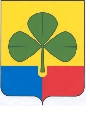  АГАПОВСКОГО МУНИЦИПАЛЬНОГО РАЙОНАЧЕЛЯБИНСКОЙ ОБЛАСТИПОСТАНОВЛЕНИЕот   .  .2022 г.                                                                                                    № ___с. Агаповка Об утверждении Административного регламента	ПРОЕКТпредоставления муниципальной услуги«Предоставление в собственность, аренду, постоянное (бессрочное) пользование, безвозмездное пользование земельного участка, находящегося  в государственной или муниципальной собственности, без проведения торгов»на территории Агаповского муниципального района.                                                                                                      В соответствии с Земельным Кодексом Российской Федерации, Федеральным законом от 06.10.2003г. № 131 ФЗ «Об общих принципах организации местного самоуправления в Российской Федерации», Федеральным законом от 27.07.2010г. № 210 ФЗ «Об организации  предоставления государственных и муниципальных услуг», Федеральным законом от 25.10.2001 N 137-ФЗ "О введении в действие Земельного кодекса Российской Федерации", Распоряжения Правительства Челябинской области от 01.06.2021 г. № 332-рп «Об определении лиц, ответственных за перевод массовых значимых услуг в электронный вид на территории Челябинской области», в целях повышения качества предоставления государственных и муниципальных услуг Челябинской области        администрация Агаповского муниципального района ПОСТАНОВЛЯЕТ:       1.Утвердить Административный регламент предоставления муниципальной услуги «Предоставление в собственность, аренду, постоянное (бессрочное) пользование, безвозмездное пользование земельного участка, находящегося               в государственной или муниципальной собственности, без проведения торгов» на территории Агаповского муниципального района.      2. Признать утратившим силу постановление администрации Агаповского муниципального района Челябинской области от 13.06.2017 г. № 741 «Об Утверждении Административного регламента предоставления муниципальной услуги «Предоставление в собственность, постоянное (бессрочное) пользование, в безвозмездное пользование, аренду земельных участков юридическим лицам и физическим лицам»»3. Управлению по имуществу и земельным отношениям Агаповского муниципального района  (Лукашовой Т.А.) разместить настоящее постановление на официальном сайте администрации Агаповского муниципального района.4. Организацию  выполнения настоящего постановления возложить на начальника Управления по имуществу и земельным отношениям Агаповского муниципального района  Лукашову Т.А.Исполняющий полномочия главы района                                                                                      Т.В. ГудковаУТВЕРЖДЁНпостановлением администрацииАгаповского муниципального районаот _______ 2022 г. №____Административный регламент предоставления муниципальной услуги «Предоставление в собственность, аренду, постоянное (бессрочное) пользование, безвозмездное пользование земельного участка, находящегося в государственной или муниципальной собственности, без проведения торгов»на территории Агаповского муниципального районаОбщие положенияПредмет регулирования административного регламента Административный регламент предоставления муниципальной услуги «Предоставление в собственность, аренду, постоянное (бессрочное) пользование, безвозмездное пользование земельного участка, находящегося               в государственной или муниципальной собственности, без проведения торгов» (далее – Административный регламент) разработан в целях повышения качества             и доступности предоставления муниципальной услуги, определяет стандарт, сроки и последовательность действий (административных процедур) при осуществлении полномочий Агаповского муниципального района.Круг заявителей1.2.	В качестве заявителей могут выступать юридические лица, индивидуальные предприниматели, физические лица в случаях, предусмотренных федеральным законодательством (далее – Заявитель, Заявители).1.2.1. От имени Заявителя с целью получения муниципальной услуги может выступать иное лицо, имеющее право в соответствии с законодательством Российской Федерации либо в силу наделения его Заявителем в порядке, установленном законодательством Российской Федерации, полномочиями выступать от имени Заявителя при предоставлении муниципальной услуги                 (далее – представитель Заявителя).Предоставление муниципальной услуги отдельным категориям Заявителей, объединенных общими признаками, не предусмотрено.Требования к порядку информирования о предоставлении муниципальной услуги Информирование о порядке предоставления муниципальной услуги осуществляется: при устном обращении Заявителя (лично или по телефону) непосредственно в администрацию Агаповского муниципального района (далее – Уполномоченный орган) или многофункциональном центре предоставления государственных и муниципальных услуг (далее – Многофункциональный центр); письменно, в том числе посредством электронной почты, факсимильной связи Уполномоченным органом при поступлении письменного запроса; посредством размещения в открытой и доступной форме информации:– в федеральной государственной информационной системе «Единый портал государственных и муниципальных услуг (функций)» (https://www.gosuslugi.ru/) (далее – ЕПГУ);в автоматизированной системе «Портал государственных                                и муниципальных услуг Челябинской области» (https://www.gosuslugi74.ru/)  (далее – региональный портал);на официальном сайте Уполномоченного органа (https://www.agapovka.ru);посредством размещения информации на информационных стендах Уполномоченного органа или Многофункционального центра. Информирование осуществляется по вопросам, касающимся: способов подачи заявления о предоставлении муниципальной услуги; адресов Уполномоченного органа и Многофункциональных центров, обращение в которые необходимо для предоставления муниципальной услуги; справочной информации о работе Уполномоченного органа (структурных подразделений Уполномоченного органа); документов, необходимых для предоставления муниципальной услуги                               и услуг, которые являются необходимыми и обязательными для предоставления муниципальной услуги; порядка и сроков предоставления муниципальной услуги; порядка получения сведений о ходе рассмотрения заявления                                        о предоставлении муниципальной услуги и о результатах предоставления муниципальной услуги; предоставления услуг, которые являются необходимыми                                и обязательными для предоставления муниципальной услуги; порядка досудебного (внесудебного) обжалования действий (бездействия) должностных лиц и принимаемых ими решений                                          при предоставлении муниципальной услуги.Получение информации по вопросам предоставления муниципальной услуги и услуг, которые являются необходимыми и обязательными                                 для предоставления муниципальной услуги осуществляется бесплатно. При устном обращении Заявителя (лично или по телефону) должностное лицо Уполномоченного органа, осуществляющее консультирование, подробно и в вежливой (корректной) форме информирует обратившихся                         по интересующим вопросам.Ответ на телефонный звонок должен начинаться с информации                                 о наименовании органа, в который позвонил Заявитель, фамилии, имени, отчества (последнее – при наличии) и должности специалиста, принявшего телефонный звонок.Если должностное лицо Уполномоченного органа не может самостоятельно дать ответ, телефонный звонок должен быть переадресован (переведен) на другое должностное лицо или же обратившемуся лицу должен быть сообщен телефонный номер, по которому можно будет получить необходимую информацию.Если подготовка ответа требует продолжительного времени, должностное лицо Уполномоченного органа предлагает Заявителю один из следующих вариантов дальнейших действий: изложить обращение в письменной форме; назначить другое время для консультаций.Должностное лицо Уполномоченного органа не вправе осуществлять информирование, выходящее за рамки стандартных процедур и условий предоставления муниципальной услуги, и влияющее прямо или косвенно                             на принимаемое решение.Продолжительность информирования по телефону не должна превышать                10 минут.Информирование осуществляется в соответствии с графиком приема граждан.1.6. По письменному обращению Заявителя должностное лицо Уполномоченного органа, ответственное за предоставление муниципальной услуги, подробно в письменной форме разъясняет Заявителю сведения                               по вопросам, указанным в пункте 1.4 настоящего Административного регламента в порядке, установленном Федеральным законом от 02.05.2006 г. № 59-ФЗ                    «О порядке рассмотрения обращений граждан Российской Федерации» (далее – Федеральный закон № 59-ФЗ).1.7.	 На ЕПГУ размещаются сведения, предусмотренные Положением                              о федеральной государственной информационной системе «Федеральный реестр государственных и муниципальных услуг (функций)», утвержденным постановлением Правительства Российской Федерации от 24.10.2011 г. № 861.Доступ к информации о сроках и порядке предоставления муниципальной услуги осуществляется без выполнения Заявителем каких-либо требований,                   в том числе без использования программного обеспечения, установка которого                           на технические средства Заявителя требует заключения лицензионного                    или иного соглашения с правообладателем программного обеспечения, предусматривающего взимание платы, регистрацию или авторизацию Заявителя            или предоставление им персональных данных.1.8. На официальном сайте Уполномоченного органа                                                 и в Многофункциональном центре размещается следующая справочная информация:1)	 о месте нахождения и графике работы Уполномоченного органа                                   и его структурных подразделений, ответственных за предоставление муниципальной услуги, а также Многофункциональных центров;2) справочные телефоны структурных подразделений Уполномоченного органа, ответственных за предоставление муниципальной услуги, в том числе номер телефона-автоинформатора (при наличии);3) адрес официального сайта, а также электронной почты и (или) формы обратной связи Уполномоченного органа в сети «Интернет».1.9. В помещениях Уполномоченного органа размещаются нормативные правовые акты, регулирующие порядок предоставления муниципальной услуги,                в том числе Административный регламент, которые по требованию Заявителя предоставляются ему для ознакомления.1.10. Размещение информации о порядке предоставления муниципальной услуги на информационных стендах в помещении Многофункционального центра осуществляется в соответствии с соглашением, заключенным между Многофункциональным центром и Уполномоченным органом с учетом требований к информированию, установленных Административным регламентом.1.11. Информация о ходе рассмотрения заявления о предоставлении муниципальной услуги и о результатах предоставления муниципальной услуги может быть получена Заявителем (его представителем) в личном кабинете                     на ЕПГУ, а также в соответствующем структурном подразделении Уполномоченного органа при обращении Заявителя лично, по телефону, посредством электронной почты, на официальном сайте Уполномоченного органа.Информация о ходе предоставления муниципальной услуги направляется Заявителю Уполномоченным органом в срок, не превышающий одного рабочего дня после завершения выполнения соответствующего действия, на адрес электронной почты или посредством ЕПГУ по выбору Заявителя.При предоставлении муниципальной услуги в электронной форме Заявителю направляется: уведомление о приеме и регистрации заявления и иных документов, необходимых для предоставления муниципальной услуги; уведомление о начале процедуры предоставления муниципальной услуги; уведомление об окончании предоставления муниципальной услуги либо мотивированный отказ в приеме заявления и иных документов, необходимых                  для предоставления муниципальной услуги; уведомление о результатах рассмотрения документов, необходимых                 для предоставления муниципальной услуги;  уведомление о мотивированном отказе в предоставлении муниципальной услуги.II. Стандарт предоставления муниципальной услугиНаименование муниципальной услуги2.1.	Муниципальная услуга «Предоставление в собственность, аренду, постоянное (бессрочное) пользование, безвозмездное пользование земельного участка, находящегося в государственной или муниципальной собственности,                 без проведения торгов» (далее – муниципальная услуга).Наименование органа местного
самоуправления, предоставляющего муниципальную услугу Муниципальная услуга предоставляется Уполномоченным органом – администрацией	 Агаповского муниципального района. В предоставлении муниципальной услуги принимают участие:1)  территориальный отдел ОГАУ «МФЦ Челябинской области» в Агаповском муниципальном районе (далее – многофункциональный центр) –  осуществляет мероприятия в соответствии со статьей 16 Федерального закона от 27.07.2010 г.  № 210-ФЗ «Об организации предоставления государственных и муниципальных услуг»;2) Управление по имуществу и земельным отношениям Агаповского муниципального района осуществляют:–	 запрос документов (информации), необходимых для предоставления муниципальной услуги, в случае, если Заявителем по собственной инициативе                    не представлены документы, подлежащие представлению в рамках межведомственного взаимодействия;–	проверку документов, представленных для предоставления муниципальной услуги, на предмет наличия оснований для отказа в приеме документов (возврата  заявления и документов), предоставления муниципальной услуги или отказа в предоставлении муниципальной услуги; – подготовку проекта решения  о возврате заявления, проекта решения                    о предоставлении в постоянное (бессрочное) пользование земельного участка, проекта решения об отказе в предоставлении земельного участка, заключение                 о возможности заключения договора аренды земельного участка, заключение                   о возможности заключения договора безвозмездного пользования земельного участка, заключение о возможности заключения договора купли-продажи земельного участка;– правовую экспертизу проектов решений о предоставлении в постоянное (бессрочное) пользование земельного участка, о возврате заявления, об отказе                  в предоставлении земельного участка, заключения о возможности заключения договора аренды земельного участка, заключения о возможности заключения договора безвозмездного пользования земельного участка, заключения                            о возможности заключения договора купли-продажи земельного участка                        на предмет соблюдения норм действующего законодательства;– подготовку проекта договора аренды земельного участка, проекта договора безвозмездного пользования земельным участком,  проекта договора купли-продажи земельного участка;– прием заявления (в случае обращения Заявителя непосредственно                         в Уполномоченный орган), удостоверяет личность Заявителя и осуществляет передачу заявления для осуществления межведомственного взаимодействия, документам, оформляет решение о возврате заявления, о предоставлении                       в собственность земельного участка, о предоставлении в постоянное (бессрочное) пользование земельного участка, об отказе в предоставлении земельного участка на бланке утвержденного образца, присваивает реквизиты документам,  являющимся результатом предоставления муниципальной услуги.При предоставлении муниципальной услуги Уполномоченный орган взаимодействует с:Федеральной налоговой службой в части получения сведений                          из Единого государственного реестра юридических лиц, сведений из Единого государственного реестра индивидуальных предпринимателей;Федеральной службой государственной регистрации, кадастра                           и картографии в части получения сведений из Единого государственного реестра недвижимости;органами, уполномоченными на выдачу лицензии на проведение работ           по геологическому изучению недр для получения сведений, удостоверяющих право Заявителя на проведение работ по геологическому изучению недр. При предоставлении муниципальной услуги Уполномоченному органу запрещается требовать от Заявителя осуществления действий, в том числе согласований, необходимых для получения муниципальной услуги и связанных                  с обращением в иные государственные органы и организации, за исключением получения услуг, включенных в перечень услуг, которые являются необходимыми и обязательными для предоставления муниципальной услуги.Описание результата предоставления муниципальной услуги2.5. Результат предоставления муниципальной услуги:1) решение о предоставлении земельного участка в собственность за плату (форма решения устанавливается органом местного самоуправления);2) решение о предоставлении земельного участка в аренду (форма решения устанавливается органом местного самоуправления);3)	решение о предоставлении земельного участка в безвозмездное пользование (форма решения устанавливается органом местного самоуправления);4) решение о предоставлении земельного участка в постоянное (бессрочное) пользование, если не требуется образование испрашиваемого земельного участка или уточнение его границ, и направление принятого решения Заявителю (форма решения устанавливается органом местного самоуправления);5) проект договора купли-продажи, договора аренды земельного участка                  или договора безвозмездного пользования земельным участком в трех экземплярах и его подписание, а также направление проекта указанного договора для подписания Заявителю, если не требуется образование испрашиваемого земельного участка или уточнение его границ (форма договоров устанавливается органом местного самоуправления);6) решение об отказе в предоставлении услуги (форма решения устанавливается органом местного самоуправления).В указанном решении должны быть указаны все основания отказа.Срок предоставления муниципальной услуги, в том числе с учетом необходимости обращения в организации, участвующие в предоставлении муниципальной услуги, срок приостановления предоставления муниципальной услуги, срок выдачи (направления) документов, являющихся результатом предоставления муниципальной услуги Срок предоставления муниципальной услуги определяется                               в соответствии с Земельным кодексом Российской Федерации.Органом местного самоуправления может быть предусмотрено оказание муниципальной услуги в иной срок, не превышающий установленный Земельным кодексом Российской Федерации.Нормативные правовые акты, регулирующие предоставление 
муниципальной услуги Перечень нормативных правовых актов, регулирующих предоставление муниципальной услуги (с указанием их реквизитов и источников официального опубликования), размещен в федеральной государственной информационной системе «Федеральный реестр государственных и муниципальных услуг (функций)» и на ЕПГУ:Земельный кодекс Российской Федерации; Гражданский кодекс Российской Федерации; Федеральный закон от 25.10.2001 г. № 137-ФЗ «О введении в действие Земельного кодекса Российской Федерации»;Федеральный закон от 06.10.2003 г. № 131-ФЗ «Об общих принципах организации местного самоуправления в Российской Федерации»;Федеральный закон от 27.07.2006 г. № 152-ФЗ «О персональных данных»;Федеральный закон от 24.07.2007 г. № 221-ФЗ «О кадастровой деятельности»;Федеральный закон от 27.07.2010 г. № 210-ФЗ «Об организации предоставления государственных и муниципальных услуг»;Федеральный закон от 13.07.2015 г. № 218-ФЗ «О государственной регистрации недвижимости»;постановление Правительства Российской Федерации от 25.06.2012 г.                № 634 «О видах электронной подписи, использование которых допускается                при обращении за получением государственных и муниципальных услуг»;постановление Правительства Российской Федерации от 25.08.2012 г.               № 852 «Об утверждении Правил использования усиленной квалифицированной электронной подписи при обращении за получением государственных                            и муниципальных услуг и о внесении изменения в Правила разработки                         и утверждения административных регламентов предоставления государственных услуг»;постановление Правительства Российской Федерации от 25.01.2013 г.                 № 33 «Об использовании простой электронной подписи при оказании государственных и муниципальных услуг»; постановление Правительства Российской Федерации от 19.11.2014 г.             № 1221 «Об утверждении правил присвоения, изменения и аннулирования адресов»;приказ Росреестра от 02.09.2020 г. № П/0321 «Об утверждении перечня документов, подтверждающих право заявителя на приобретение земельного участка без проведения торгов» (далее – Перечень документов);Устав Агаповского муниципального районанастоящий Административный регламент.Уполномоченный орган обеспечивает размещение и актуализацию перечня нормативных правовых актов, регулирующих предоставление муниципальной услуги, на официальном сайте Уполномоченного органа в сети «Интернет»,                          а также в соответствующем разделе ЕПГУ.Исчерпывающий перечень документов, необходимыхв соответствии с нормативными правовыми актами для предоставления муниципальной услуги и услуг, которые являются необходимыми  и обязательными для предоставления муниципальной услуги, подлежащих представлению Заявителем, способы их получения Заявителем, в том числе в электронной форме, порядок их представленияДля получения муниципальной услуги Заявитель представляет:Заявление о предоставлении муниципальной услуги (рекомендуемая форма приведена в Приложении № 1 к настоящему Административному регламенту).Заявление может быть направлено в форме электронного документа                       с использованием информационно-телекоммуникационной сети Интернет,                 в том числе через ЕПГУ.Заявление в форме электронного документа представляется                                  в Уполномоченный орган по выбору Заявителя: путем заполнения формы запроса, размещенной на официальном сайте Уполномоченного органа, в том числе посредством отправки через личный кабинет ЕПГУ; путем направления электронного документа на электронную почту Уполномоченного органа (далее – представление посредством электронной почты).В заявлении указывается один из следующих способов получения результатов рассмотрения заявления Уполномоченным органом: на бумажном носителе в виде распечатанного экземпляра электронного документа, который Заявитель получает в Уполномоченном органе, многофункциональном центре непосредственно при личном обращении; в виде бумажного документа, который направляется Уполномоченным органом Заявителю посредством почтового отправления; в виде электронного документа, размещенного на официальном сайте Уполномоченного органа, ссылка на который направляется Уполномоченным органом Заявителю посредством электронной почты; в виде электронного документа, который направляется Уполномоченным органом Заявителю посредством электронной почты, ЕПГУ.Заявление в форме электронного документа подписывается по выбору Заявителя (если Заявителем является физическое лицо): электронной подписью Заявителя (представителя Заявителя); усиленной квалифицированной электронной подписью Заявителя (представителя Заявителя).Заявление от имени юридического лица заверяется по выбору Заявителя электронной подписью либо усиленной квалифицированной электронной подписью (если Заявителем является юридическое лицо): лица, действующего от имени юридического лица без доверенности; представителя юридического лица, действующего на основании доверенности, выданной в соответствии с законодательством Российской Федерации.В заявлении (в письменной форме или в форме электронного документа) указываются:фамилия, имя, отчество (последнее – при наличии), место жительства Заявителя и реквизиты документа, удостоверяющего личность Заявителя                     (для гражданина);2) наименование и место нахождения Заявителя (для юридического лица),                  а также государственный регистрационный номер записи о государственной регистрации юридического лица в Едином государственном реестре юридических лиц, идентификационный номер налогоплательщика, за исключением случаев, если Заявителем является иностранное юридическое лицо;3) кадастровый номер испрашиваемого земельного участка;4) основание предоставления земельного участка без проведения торгов                 из числа предусмотренных пунктом 2 статьи 39.3, пунктом 2 статьи 39.6, пунктом 2 статьи 39.9 или пунктом 2 статьи 39.10 Земельного кодекса Российской Федерации оснований;5) вид права, на котором Заявитель желает приобрести земельный участок, если предоставление земельного участка указанному Заявителю допускается                   на нескольких видах прав;6) реквизиты решения об изъятии земельного участка для государственных или муниципальных нужд в случае, если земельный участок предоставляется взамен земельного участка, изымаемого для государственных или муниципальных нужд;7) цель использования земельного участка;8)	реквизиты решения об утверждении документа территориального планирования и (или) проекта планировки территории в случае, если земельный участок предоставляется для размещения объектов, предусмотренных этим документом и (или) этим проектом;9) реквизиты решения о предварительном согласовании предоставления земельного участка в случае, если испрашиваемый земельный участок образовывался или его границы уточнялись на основании данного решения;10) почтовый адрес и (или) адрес электронной почты для связи                               с Заявителем.На ЕПГУ, региональном портале и официальном сайте Уполномоченного органа размещаются образцы заполнения электронной формы заявления.При подаче заявления в электронной форме к нему прилагаются документы, обязанность по представлению которых возложена на Заявителя.Документ, удостоверяющий личность Заявителя или представителя Заявителя (предоставляется в случае личного обращения в Уполномоченный орган). В случае направления заявления посредством ЕПГУ сведения из документа, удостоверяющего личность Заявителя, представителя Заявителя формируются                                 при подтверждении учетной записи в Единой системе идентификации                               и аутентификации (далее – ЕСИА) из состава соответствующих данных указанной учетной записи и могут быть проверены путем направления запроса                                        с использованием системы межведомственного электронного взаимодействия.В случае если подается заявление в электронной форме представителем Заявителя, дополнительно предоставляется документ, подтверждающий полномочия представителя действовать от имени Заявителя, в виде электронного образа такого документа.Документ, подтверждающий полномочия представителя Заявителя, выданный юридическим лицом, должен быть подписан усиленной квалифицированной электронной подписью уполномоченного лица, выдавшего документ. Документ, подтверждающий полномочия представителя Заявителя, выданный индивидуальным предпринимателем, должен быть подписан усиленной квалифицированной электронной подписью индивидуального предпринимателя.Документ, подтверждающий полномочия представителя Заявителя, выданный нотариусом, должен быть подписан усиленной квалифицированной электронной подписью нотариуса с приложением файла открепленной усиленной квалифицированной электронной подписи в формате sig3, в иных случаях – простой электронной подписью.Представления копии документа, удостоверяющего личность Заявителя (удостоверяющего личность представителя Заявителя, если заявление представляется представителем Заявителя), не требуется в случае представления заявления посредством отправки через личный кабинет ЕПГУ, а также, если заявление подписано усиленной квалифицированной электронной подписью.2.8.3.	Документы, предусмотренные подпунктами 1 и 4 – 6 пункта                           2 статьи 39.15 Земельного кодекса Российской Федерации: 1)	документы, подтверждающие право Заявителя на приобретение земельного участка без проведения торгов и предусмотренные Перечнем документов, подтверждающих право Заявителя на приобретение земельного участка без проведения торгов, за исключением документов, которые должны быть представлены в Уполномоченный орган в порядке межведомственного информационного взаимодействия;2) заверенный перевод на русский язык документов о государственной регистрации юридического лица в соответствии с законодательством иностранного государства, в случае обращения иностранного юридического лица; 3)	документ, подтверждающий членство Заявителя в некоммерческой организации, в случае, если обращается член некоммерческой организации, которой предоставлен участок для комплексного освоения в целях индивидуального жилищного строительства за предоставлением в собственность за плату или если обращается член некоммерческой организации, которой предоставлен участок для комплексного освоения в целях индивидуального жилищного строительства за предоставлением в аренду; 4) документ, подтверждающий членство Заявителя в садоводческом                   или огородническом некоммерческом товариществе, в случае, если обращается член садоводческого или огороднического некоммерческого товарищества                             за предоставлением в собственность за плату; 5) решение общего собрания членов садоводческого или огороднического товарищества о распределении участка Заявителю, в случае, если обращается член садоводческого или огороднического некоммерческого товарищества                             за предоставлением в собственность за плату или если обращается член садоводческого или огороднического товарищества за предоставлением в аренду; 6) сообщение Заявителя, содержащее перечень всех зданий, сооружений, расположенных на земельном участке, в случае, если обращается собственник здания, сооружения, помещения в здании, сооружении за предоставлением                        в собственность за плату или если обращается религиозная организация, которой на праве безвозмездного пользования предоставлены здания, сооружения,                         за предоставлением в безвозмездное пользование или если обращаются собственник объекта незавершенного строительства, собственник                                или пользователь здания, сооружения, помещений в них, за предоставлением                      в аренду; 7) документы, подтверждающие право Заявителя на здание, сооружение либо помещение, в случае, если обращается собственник здания, сооружения, помещения в здании, сооружении за предоставлением в собственность за плату или если обращается религиозная организация за предоставлением                                   в безвозмездное пользование или если обращается собственник или пользователь здания, сооружения, помещений в них, за предоставлением в аренду; 8)	документы, подтверждающие право Заявителя на испрашиваемый земельный участок, в случае, если обращается собственник здания, сооружения, помещения в здании, сооружении за предоставлением в собственность за плату или если обращается религиозная организация, которой на праве безвозмездного пользования предоставлены здания, сооружения за предоставлением                                 в безвозмездное пользование или если обращается собственник объекта незавершенного строительства; юридическое лицо, использующее земельный участок на праве постоянного (бессрочного) пользования; собственник                       или пользователь здания, сооружения, помещений в них, за предоставлением                    в аренду; 9) договор о комплексном освоении территории, в случае, если обращается лицо, с которым заключен договор о комплексном освоении территории; некоммерческая организация, которой участок предоставлен для комплексного освоения в целях индивидуального жилищного строительства или некоммерческая организация, которой участок предоставлен для комплексного освоения в целях индивидуального жилищного строительства и относящийся к имуществу общего пользования за предоставлением в собственность за плату или если обращается арендатор земельного участка; член некоммерческой организации, которой предоставлен участок для комплексного освоения в целях индивидуального жилищного строительства; некоммерческая организация, созданная гражданами, которой предоставлен земельный участок для комплексного освоения в целях индивидуального жилищного строительства, за предоставлением в аренду; 10) соглашение о создании крестьянского (фермерского) хозяйства, в случае, если обращается крестьянское (фермерское)хозяйство, испрашивающее участок для осуществления своей деятельности за предоставлением в собственность                   за плату или за предоставлением в безвозмездное пользование, или в аренду; 11)	решение органа некоммерческой организации о приобретении земельного участка, в случае, если обращается некоммерческая организация, которой участок предоставлен для комплексного освоения в целях индивидуального жилищного строительства или некоммерческая организация, которой участок предоставлен для комплексного освоения в целях индивидуального жилищного строительства и относящийся к имуществу общего пользования за предоставлением в собственность за плату или если обращается некоммерческая организация, созданная гражданами, которой предоставлен земельный участок для комплексного освоения в целях индивидуального жилищного строительства за предоставлением в аренду; 12)	документы, подтверждающие право на предоставление участка,                          в случае, если обращаются за предоставлением в постоянное (бессрочное) пользование или в случае, если обращается государственное или муниципальное учреждение; казенное предприятие; центр исторического наследия Президента Российской Федерации, за предоставлением в безвозмездное пользование; 13)	документы о трудовой деятельности, в случае, если обращается работник в муниципальном образовании и по установленной региональным законом специальности или работник в муниципальном образовании                                 и по установленной законодательством специальности за предоставлением                       в безвозмездное пользование; 14)	договор найма служебного жилого помещения, в случае, если обращается гражданин, которому предоставлено служебное помещение в виде жилого дома за предоставлением в безвозмездное пользование; 15) соглашение об изъятии земельного участка, если обращается лицо,                  у которого изъят участок, предоставленный в безвозмездное пользование                       за предоставлением в безвозмездное пользование или если обращается лицо,                   у которого изъят предоставленный в аренду предоставленный в аренду                             за предоставлением в аренду; 16) решение суда, на основании которого изъят земельный участок, в случае, если обращается лицо, у которого изъят участок, предоставленный                                      в безвозмездное пользование за предоставлением в безвозмездное пользование или если обращается лицо, у которого изъят предоставленный в аренду                           за предоставлением в аренду; 17) гражданско-правовые договоры на строительство или реконструкцию объектов недвижимости, если обращается лицо, с которым заключен договор                     на строительство или реконструкцию объектов недвижимости, осуществляемые полностью за счет бюджетных средств за предоставлением в безвозмездное пользование; 18) решение общего собрания членов товарищества о приобретении права безвозмездного пользования земельным участком, предназначенным для ведения гражданами садоводства или огородничества для собственных нужд, в случае, если обращается садовое или огородническое некоммерческое товарищество                   за предоставлением в безвозмездное пользование; 19) решение о создании некоммерческой организации, в случае, если обращается некоммерческая организация, созданная гражданами в целях жилищного строительства за предоставлением в безвозмездное пользование; 20) решение субъекта Российской Федерации о создании некоммерческой организации, в случае, если обращается некоммерческая организация, созданная субъектом Российской Федерации в целях жилищного строительства                             для обеспечения жилыми помещениями отдельных категорий граждан                            за предоставлением в безвозмездное пользование; 21) договор безвозмездного пользования зданием, сооружением, в случае, если обращается религиозная организация, которой на праве безвозмездного пользования предоставлены здания, сооружения за предоставлением                               в безвозмездное пользование; 22) решение общего собрания членов некоммерческой организации                        о распределении испрашиваемого земельного участка Заявителю, если обращается член некоммерческой организации, которой предоставлен участок                                   для комплексного освоения в целях индивидуального жилищного строительства     за предоставлением в аренду; 23) решение общего собрания членов садоводческого или огороднического товарищества о приобретении участка общего назначения, с указанием долей                 в праве общей долевой собственности, в случае, если обращается лицо, уполномоченное решением общего собрания членов садоводческого                              или огороднического товарищества, за предоставлением в аренду; 24)	документ, подтверждающий членство Заявителя в садоводческом                    или огородническом товариществе, если обращается член садоводческого                    или огороднического товарищества за предоставлением в аренду; 25)	выданный Уполномоченным органом документ, подтверждающий принадлежность гражданина к категории граждан, обладающих правом                        на первоочередное или внеочередное приобретение земельных участков, если гражданин, имеющий право на первоочередное предоставление участка                            за предоставлением в аренду; 26)	документ, подтверждающий право Заявителя на предоставление земельного участка в собственность без проведения торгов, если обращается лицо, имеющее право на приобретение в собственность участка без торгов,                              за предоставлением в аренду; 27)	договор аренды исходного земельного участка, если обращается арендатор земельного участка за предоставлением в аренду; 28) свидетельство, удостоверяющее регистрацию лица в качестве резидента особой экономической зоны, если обращается резидент особой экономической зоны за предоставлением в аренду; 29) концессионное соглашение, если обращается лицо, с которым заключено концессионное соглашение, за предоставлением в аренду; 30) договор об освоении территории в целях строительства и эксплуатации наемного дома коммерческого использования, если обращается лицо, заключившее договор об освоении территории в целях строительства                                и эксплуатации наемного дома, за предоставлением в аренду; 31) охотхозяйственное соглашение, если обращается лицо, с которым заключено охотхозяйственное соглашение, за предоставлением в аренду; 32)	инвестиционная декларация, в составе которой представлен инвестиционный проект, если обращается резидент зоны территориального развития, включенный в реестр резидентов такой зоны, за предоставлением                     в аренду; 33) проектная документация на выполнение работ, связанных                                с пользованием недрами, если обращается недропользователь за предоставлением в аренду; 34) государственное задание, предусматривающее выполнение мероприятий по государственному геологическому изучению недр, если обращается недропользователь за предоставлением в аренду; 35) государственный контракт на выполнение работ по геологическому изучению недр, если обращается недропользователь за предоставлением в аренду; 36) договор об освоении территории в целях строительства стандартного жилья, если обращается лицо, с которым заключен договор об освоении территории в целях строительства стандартного жилья, за предоставлением                    в аренду; 37) договор о комплексном освоении территории в целях строительства стандартного жилья, если обращается лицо, с которым заключен договор                           о комплексном освоении территории в целях строительства стандартного жилья, за предоставлением в аренду; 38) свидетельство о внесении казачьего общества в государственный реестр казачьих обществ в Российской Федерации, если обращается казачье общество             за предоставлением в аренду; 39)	соглашение об управлении особой экономической зоной, если обращается управляющая компания, привлеченная для выполнения функций                 по созданию объектов недвижимости в границах особой экономической зоны                    и на прилегающей к ней территории и по управлению этими и ранее созданными объектами недвижимости, за предоставлением в аренду; 40) соглашение о взаимодействии в сфере развития инфраструктуры особой экономической зоны, если обращается лицо, с которым заключено соглашение                о взаимодействии в сфере развития инфраструктуры особой экономической зоны, за предоставлением в аренду; 41) договор об освоении территории в целях строительства и эксплуатации наемного дома социального использования, если обращается лицо, заключившее договор об освоении территории в целях строительства и эксплуатации наемного дома, за предоставлением в аренду; 42) специальный инвестиционный контракт, если обращается лицо,                       с которым заключен специальный инвестиционный контракт, за предоставлением              в аренду; 43)	документ, предусматривающий выполнение международных обязательств, если обращается лицо, испрашивающее участок для выполнения международных обязательств, за предоставлением в аренду; 44)	документ, подтверждающий статус объекта федерального, регионального или местного значения, если обращается лицо для размещения объектов инженерно-технического обеспечения за предоставлением в аренду; 45)	договор аренды земельного участка, если обращается арендатор земельного участка за предоставлением в аренду; 46)	документы, подтверждающие право Заявителя на объект(ы) незавершенного строительства (расположенный(ые) на испрашиваемом земельном участке), если обращается собственник объекта незавершенного строительства               за предоставлением в аренду. 	Предоставление указанных документов не требуется в случае, если указанные документы направлялись в Уполномоченный орган с заявлением                        о предварительном согласовании предоставления земельного участка, по итогам рассмотрения которого принято решение о предварительном согласовании предоставления земельного участка.Заявление и прилагаемые документы, указанные в пункте                                 2.8 настоящего Административного регламента, направляются (подаются)                         в Уполномоченный орган в электронной форме путем заполнения формы запроса через личный кабинет на ЕПГУ. Заявление, которое подается через многофункциональный центр, подписывается Заявителем в присутствии специалиста многофункционального центра.Запись на прием в Уполномоченный орган для подачи запроса                               о предоставлении муниципальной услуги с использованием ЕПГУ, официального сайта Уполномоченного органа осуществляется/не осуществляется. Заявитель вправе подать заявление об оставлении запроса                              без рассмотрения до момента регистрации документа, являющегося результатом предоставления муниципальной услуги.Отзыв заявления осуществляется путем представления Заявителем                      в многофункциональный центр либо администрацию Агаповского муниципального района (в зависимости от места подачи заявления о предоставлении муниципальной услуги) письменного заявления  о прекращении делопроизводства и возврате ранее представленных документов, либо направление такого заявления по почте по адресу: 457400, Челябинская область, Агаповский район, с.Агаповка, ул.Дорожная, д. 32 А.Рекомендуемый образец заявления приведен в Приложении                                  № 2 к настоящему Административному регламенту.Прекращение делопроизводства и возврат документов осуществляется                в срок не более 5 рабочих дней с момента предоставления Заявителем соответствующего заявления.Исчерпывающий перечень документов, необходимых в соответствии                             с нормативными правовыми актами для предоставления муниципальной услуги, которые находятся в распоряжении органов местного самоуправления и иных органов, участвующих в предоставлении муниципальных услуг2.12. Для принятия решения о предоставлении в собственность, аренду, постоянное (бессрочное) пользование, безвозмездное пользование земельного участка без проведения торгов Заявитель вправе по собственной инициативе представить в Уполномоченный орган следующие документы, которые находятся в распоряжении государственных органов, органов местного самоуправления            и иных органов, участвующих в предоставлении государственных                                   и муниципальных услуг:1)	выписка из Единого государственного реестра юридических лиц (далее – ЕГРЮЛ) (для юридических лиц), выписка из Единого государственного реестра индивидуальных предпринимателей (для индивидуальных предпринимателей), выданная не более 5 рабочих дней до даты обращения с заявлением;2) сведения из ЕГРЮЛ в отношении некоммерческой организации в случае, если обращается член некоммерческой организации, которой предоставлен участок для комплексного освоения в целях индивидуального жилищного строительства за предоставлением в собственность за плату; 3) сведения из ЕГРЮЛ в отношении садоводческого или огороднического некоммерческого товарищества, в случае, если обращается член садоводческого                                        или огороднического некоммерческого товарищества за предоставлением                         в собственность за плату; 4) выписка из Единого государственного реестра недвижимости (далее – ЕГРН) о правах на здания, сооружения, объекты незавершенного строительства, расположенные на испрашиваемом земельном участке, либо уведомление                   об отсутствии в ЕГРН запрашиваемых сведений об объекте недвижимости                   (об испрашиваемом земельном участке); 5) выписка из ЕГРН об основных характеристиках и зарегистрированных правах на испрашиваемый земельный участок либо уведомление об отсутствии                в ЕГРН запрашиваемых сведений;6) выписка из ЕГРН об объекте недвижимости, в случае, если обращается собственник здания, сооружения, помещения в здании, сооружении                          за предоставлением в собственность за плату или если обращается религиозная организация, которой на праве безвозмездного пользования предоставлены здания, сооружения, за предоставлением в безвозмездное пользование;7) договор аренды земельного участка, если обращается арендатор участка за предоставлением в аренду; 8) утвержденный проект межевания территории, в случае, если обращается член некоммерческой организации, созданной гражданами, которой предоставлен земельный участок для комплексного освоения в целях индивидуального жилищного строительства; член садоводческого некоммерческого товарищества (СНТ) или огороднического некоммерческого товарищества (ОНТ); лицо,                        с которым заключен договор о комплексном освоении территории; некоммерческая организация, которой участок предоставлен для комплексного освоения в целях индивидуального жилищного строительства или некоммерческая организация, которой участок предоставлен для комплексного освоения в целях индивидуального жилищного строительства и относящийся к имуществу общего пользования за предоставлением в собственность за плату или если обращается арендатор земельного участка; член некоммерческой организации, которой предоставлен участок для комплексного освоения в целях индивидуального жилищного строительства; лицо, с которым заключен договор о развитии застроенной территории; лицо, уполномоченное решением общего собрания членов садоводческого или огороднического товарищества; некоммерческая организация, созданная гражданами, которой предоставлен земельный участок для комплексного освоения в целях индивидуального жилищного строительства; лицо, с которым заключен договор об освоении территории в целях строительства стандартного жилья; лицо, с которым заключен договор о комплексном освоении территории в целях строительства стандартного жилья; лицо, с которым заключен договор о комплексном развитии территории; лицо, заключившее договор                       об освоении территории в целях строительства и эксплуатации наемного дома,                 за предоставлением в аренду; 9) утвержденный проект планировки территории, в случае, если обращается член некоммерческой организации, созданной гражданами, которой предоставлен земельный участок для комплексного освоения в целях индивидуального жилищного строительства; лицо, с которым заключен договор о комплексном освоении территории; некоммерческая организация, которой участок предоставлен для комплексного освоения в целях индивидуального жилищного строительства или некоммерческая организация, которой участок предоставлен для комплексного освоения в целях индивидуального жилищного строительства                и относящийся к имуществу общего пользования за предоставлением                             в собственность за плату или если обращается арендатор земельного участка; член некоммерческой организации, которой предоставлен участок для комплексного освоения в целях индивидуального жилищного строительства; лицо, с которым заключен договор о развитии застроенной территории; некоммерческая организация, созданная гражданами, которой предоставлен земельный участок для комплексного освоения в целях индивидуального жилищного строительства; лицо, с которым заключен договор об освоении территории в целях строительства стандартного жилья; лицо, с которым заключен договор о комплексном освоении территории в целях строительства стандартного жилья; лицо, заключившее договор об освоении территории в целях строительства и эксплуатации наемного дома, за предоставлением в аренду; 10)	документ о предоставлении исходного земельного участка садоводческому или огородническому товариществу, в случае, если обращается член садоводческого или огороднического некоммерческого товарищества                    за предоставлением в собственность за плату или если обращается лицо, уполномоченное решением общего собрания членов садоводческого                             или огороднического товарищества, член садоводческого или огороднического товарищества, за предоставлением в аренду; 11) договор о развитии застроенной территории, если обращается лицо,                  с которым заключен договор о развитии застроенной территории,                                       за предоставлением в аренду; 12) договор о комплексном развитии территории, если обращается лицо,                    с которым заключен договор о комплексном развитии территории,                                     за предоставлением в аренду; 13) утвержденный перечень земельных участков, предоставленных для нужд обороны и безопасности и временно не используемых, в случае, если обращается лицо, испрашивающее участок для сельскохозяйственного, охотхозяйственного, лесохозяйственного использования за предоставлением в безвозмездное пользование; 14)	выписка из ЕГРН об объекте(ах) незавершенного строительства, расположенном(ых) на испрашиваемом земельном участке), если обращается собственник объекта незавершенного строительства за предоставлением в аренду; 15)	договор пользования рыбоводным участком, если обращается лицо, осуществляющее товарную аквакультуру (товарное рыбоводство),                                     за предоставлением в аренду; 16)	решение о предоставлении в пользование водных биологических ресурсов, если обращается лицо, имеющее право на добычу (вылов) водных биологических ресурсов, за предоставлением в аренду; 17) договор о предоставлении рыбопромыслового участка, если обращается лицо, имеющее право на добычу (вылов) водных биологических ресурсов,                      за предоставлением в аренду; 18)	договор пользования водными биологическими ресурсами, если обращается лицо, имеющее право на добычу (вылов) водных биологических ресурсов, за предоставлением в аренду; 19) распоряжение Правительства Российской Федерации, если обращается лицо, испрашивающее участок для размещения социальных объектов,                               за предоставлением в аренду; 20)	распоряжение высшего должностного лица субъекта Российской Федерации, если обращается лицо, испрашивающее участок для размещения социальных объектов, за предоставлением в аренду; 21)	указ Президента Российской Федерации, если обращается лицо                    в соответствии с указом или распоряжением Президента Российской Федерации  за предоставлением в аренду; 22) распоряжение Президента Российской Федерации, если обращается лицо в соответствии с указом или распоряжением Президента Российской Федерации  за предоставлением в аренду; 23)	решение по предварительному согласованию предоставления испрашиваемого земельного участка, в случае наличия документа у Заявителя;24) иные документы, позволяющие проверить наличие или отсутствие оснований для отказа в предоставлении земельного участка.2.12.1.	В случае если Заявителем по собственной инициативе                               не представлены документы, перечисленные в пункте 2.12 настоящего Административного регламента, последние запрашиваются Уполномоченным органом в государственных органах, органах местного самоуправления                                           и подведомственных государственным органам или органам местного самоуправления организациях, в распоряжении которых находятся указанные документы в соответствии с нормативными правовыми актами Российской Федерации, нормативными правовыми актами субъектов Российской Федерации, муниципальными правовыми актами.2.13.  При предоставлении муниципальной услуги запрещается требовать                от Заявителя:Представления документов и информации или осуществления действий, представление или осуществление которых не предусмотрено нормативными правовыми актами, регулирующими отношения, возникающие                  в связи с предоставлением муниципальной услуги.Представления документов и информации, которые в соответствии               с нормативными правовыми актами Российской Федерации и Челябинской области, муниципальными правовыми актами Агаповского муниципального района  находятся в распоряжении органов, предоставляющих муниципальную услугу, государственных органов, органов местного самоуправления                                     и (или) подведомственных государственным органам и органам местного самоуправления организаций, участвующих в предоставлении муниципальной услуги, за исключением документов, указанных в части 6 статьи 7 Федерального закона от 27.07.2010 г. № 210-ФЗ «Об организации предоставления государственных и муниципальных услуг» (далее – Федеральный закон                           № 210-ФЗ).Представления документов и информации, отсутствие                                       и (или) недостоверность которых не указывались при первоначальном отказе                        в приеме документов, необходимых для предоставления муниципальной услуги, либо в предоставлении муниципальной услуги, за исключением следующих случаев: изменение требований нормативных правовых актов, касающихся предоставления муниципальной услуги, после первоначальной подачи заявления              о предоставлении муниципальной услуги; наличие ошибок в заявлении о предоставлении муниципальной услуги                 и документах, поданных Заявителем после первоначального отказа в приеме документов, необходимых для предоставления муниципальной услуги,                            либо в предоставлении муниципальной услуги и не включенных в представленный ранее комплект документов; истечение срока действия документов или изменение информации после первоначального отказа в приеме документов, необходимых для предоставления муниципальной услуги, либо в предоставлении муниципальной услуги; выявление документально подтвержденного факта (признаков) ошибочного или противоправного действия (бездействия) должностного лица Уполномоченного органа, служащего, работника многофункционального центра, работника организации, предусмотренной частью 1.1 статьи 16 Федерального закона № 210-ФЗ, при первоначальном отказе в приеме документов, необходимых для предоставления муниципальной услуги, либо в предоставлении муниципальной услуги, о чем в письменном виде за подписью руководителя Уполномоченного органа, руководителя многофункционального центра                       при первоначальном отказе в приеме документов, необходимых                                       для предоставления муниципальной услуги, либо руководителя организации, предусмотренной частью 1.1 статьи 16 Федерального закона № 210-ФЗ, уведомляется Заявитель, а также приносятся извинения за доставленные неудобства.Исчерпывающий перечень оснований для отказа в приеме документов,
необходимых для предоставления муниципальной услуги2.14.	 Основания для возврата заявления и документов, необходимых               для предоставления муниципальной услуги:1)	заявление не соответствует требованиям, предусмотренным пунктом 2.8.1. настоящего Административного регламента (некорректно заполнено заявление);2)	заявление и документы содержат подчистки, приписки, зачеркнутые слова и иные неоговоренные исправления, тексты написаны неразборчиво;3)	представленные Заявителем документы либо их копии являются нечитаемыми;4) фамилии, имена, отчества, адреса написаны не полностью;5) заявление и документы исполнены карандашом;6)	представленные заявителем заявление и документы имеют серьезные повреждения, наличие которых не позволяет однозначно истолковать                                      их содержание (информацию, текст, реквизиты);7) представленные документы содержат подчистки и исправления текста,                     не заверенные в порядке, установленном законодательством Российской Федерации;8) запрос подан лицом, не имеющим полномочий представлять интересы Заявителя. Заявление о предоставлении муниципальной услуги, поданное                        в форме электронного документа с использованием ЕПГУ, регионального портала                   или официального сайта Уполномоченного органа к рассмотрению                                  не принимается в следующих случаях:некорректно заполнены обязательные поля в форме интерактивного запроса ЕПГУ (отсутствие заполнения, недостоверное, неполное                              либо неправильное заполнение не соответствующее требованиям, установленным настоящим Административным регламентом);представлены электронные копии (электронные образы) документов,                   не позволяющие в полном объеме прочитать текст документа и/или распознать реквизиты документа;не соответствуют данные владельца квалифицированного сертификата ключа проверки электронной подписи данным Заявителя, указанным в заявлении об утверждении схемы расположения земельного участка или земельных участков на кадастровом плане территории, поданным в электронной форме                                     с использованием ЕПГУ; представлен неполный комплект документов, предусмотренных Административным регламентом, являющихся обязательными для предоставления услуги;документы содержат повреждения, наличие которых не позволяет                         в полном объеме использовать информацию и сведения, прочитать текст                    и (или) распознать реквизиты документов;заявление и иные документы (в электронной форме) поданы лицом,                    не имеющим полномочий представлять интересы Заявителя;документы имеют исправления, не заверенные в установленном законодательством порядке;представленные Заявителем документы утратили силу на момент обращения за получением услуги (документы, удостоверяющие личность, документы, подтверждающие полномочия представителя).2.16.	Решение об отказе в приеме документов, необходимых                                 для предоставления муниципальной услуги, по форме, приведенной в Приложении              № 3 к настоящему Административному регламенту, направляется в личный кабинет Заявителя на ЕПГУ не позднее первого рабочего дня, следующего за днем подачи заявления.2.17. Возврат заявления и документов в иных случаях не допускается. Заявитель вправе повторно представить в Уполномоченный орган документы, необходимые для предоставления муниципальной услуги, после устранения причин, послуживших основанием для возврата документов, в порядке, предусмотренном настоящим Административным регламентом.Исчерпывающий перечень оснований для приостановленияили отказа в предоставлении муниципальной услуги2.18.	 Основания для приостановления предоставления муниципальной услуги не предусмотрены.2.19. Основания для отказа в предоставлении муниципальной услуги:1) с заявлением о предоставлении земельного участка обратилось лицо, которое в соответствии с земельным законодательством не имеет права                           на приобретение земельного участка без проведения торгов;2) указанный в заявлении о предоставлении земельного участка земельный участок предоставлен на праве постоянного (бессрочного) пользования, безвозмездного пользования, пожизненного наследуемого владения или аренды,       за исключением случаев, если с заявлением о предоставлении земельного участка обратился обладатель данных прав или подано заявление о предоставлении земельного участка в соответствии с подпунктом 10 пункта 2 статьи                           39.10 Земельного кодекса Российской Федерации;3) указанный в заявлении о предоставлении земельного участка земельный участок образован в результате раздела земельного участка, предоставленного садоводческому или огородническому некоммерческому товариществу,                             за исключением случаев обращения с таким заявлением члена этого товарищества (если такой земельный участок является садовым или огородным)                                  либо собственников земельных участков, расположенных в границах территории ведения гражданами садоводства или огородничества для собственных нужд       (если земельный участок является земельным участком общего назначения);4) указанный в заявлении о предоставлении земельного участка земельный участок предоставлен некоммерческой организации для комплексного освоения территории в целях индивидуального жилищного строительства, за исключением случаев обращения с заявлением члена этой организации либо этой организации, если земельный участок является земельным участком общего пользования этой организации;5)	на указанном в заявлении о предоставлении земельного участка земельном участке расположены здание, сооружение, объект незавершенного строительства, принадлежащие гражданам или юридическим лицам,                                за исключением случаев, если на земельном участке расположены сооружения                (в том числе сооружения, строительство которых не завершено), размещение которых допускается на основании сервитута, публичного сервитута, или объекты, размещенные в соответствии со статьей 39.36 Земельного кодекса Российской Федерации, либо с заявлением о предоставлении земельного участка обратился собственник этих здания, сооружения, помещений в них, этого объекта незавершенного строительства, а также случаев, если подано заявление                             о предоставлении земельного участка и в отношении расположенных на нем здания, сооружения, объекта незавершенного строительства принято решение                 о сносе самовольной постройки либо решение о сносе самовольной постройки    или ее приведении в соответствие с установленными требованиями и в сроки, установленные указанными решениями, не выполнены обязанности, предусмотренные частью 11 статьи 55.32 Градостроительного кодекса Российской Федерации;6)	на указанном в заявлении о предоставлении земельного участка земельном участке расположены здание, сооружение, объект незавершенного строительства, находящиеся в государственной или муниципальной собственности, за исключением случаев, если на земельном участке расположены сооружения (в том числе сооружения, строительство которых не завершено), размещение которых допускается на основании сервитута, публичного сервитута, или объекты, размещенные в соответствии со статьей 39.36 Земельного кодекса Российской Федерации, либо с заявлением о предоставлении земельного участка обратился правообладатель этих здания, сооружения, помещений в них, этого объекта незавершенного строительства;7) указанный в заявлении о предоставлении земельного участка земельный участок является изъятым из оборота или ограниченным в обороте                                и его предоставление не допускается на праве, указанном в заявлении                              о предоставлении земельного участка;8) указанный в заявлении о предоставлении земельного участка земельный участок является зарезервированным для государственных или муниципальных нужд в случае, если Заявитель обратился с заявлением о предоставлении земельного участка в собственность, постоянное (бессрочное) пользование                   или с заявлением о предоставлении земельного участка в аренду, безвозмездное пользование на срок, превышающий срок действия решения о резервировании земельного участка, за исключением случая предоставления земельного участка для целей резервирования;9) указанный в заявлении о предоставлении земельного участка земельный участок расположен в границах территории, в отношении которой с другим лицом заключен договор о развитии застроенной территории, за исключением случаев, если с заявлением о предоставлении земельного участка обратился собственник здания, сооружения, помещений в них, объекта незавершенного строительства, расположенных на таком земельном участке, или правообладатель такого земельного участка;10) указанный в заявлении о предоставлении земельного участка земельный участок расположен в границах территории, в отношении которой с другим лицом заключен договор о развитии застроенной территории, или земельный участок образован из земельного участка, в отношении которого с другим лицом заключен договор о комплексном освоении территории, за исключением случаев, если такой земельный участок предназначен для размещения объектов федерального значения, объектов регионального значения или объектов местного значения                 и с заявлением о предоставлении такого земельного участка обратилось лицо, уполномоченное на строительство указанных объектов;11) указанный в заявлении о предоставлении земельного участка земельный участок образован из земельного участка, в отношении которого заключен договор о комплексном освоении территории или договор о развитии застроенной территории, и в соответствии с утвержденной документацией по планировке территории предназначен для размещения объектов федерального значения, объектов регионального значения или объектов местного значения,                                 за исключением случаев, если с заявлением о предоставлении в аренду земельного участка обратилось лицо, с которым заключен договор о комплексном освоении территории или договор о развитии застроенной территории, предусматривающие обязательство данного лица по строительству указанных объектов;12) указанный в заявлении о предоставлении земельного участка земельный участок является предметом аукциона, извещение о проведении, которого размещено в соответствии с пунктом 19 статьи 39.11 Земельного кодекса Российской Федерации;13)	в отношении земельного участка, указанного в заявлении о его предоставлении, поступило предусмотренное подпунктом 6 пункта 4 статьи 39.11 Земельного кодекса Российской Федерации заявление о проведении аукциона по его продаже или аукциона на право заключения договора его аренды при условии, что такой земельный участок образован в соответствии с подпунктом 4 пункта 4 статьи 39.11 Земельного кодекса Российской Федерации и Уполномоченным органом не принято решение об отказе в проведении этого аукциона                             по основаниям, предусмотренным пунктом 8 статьи 39.11 Земельного кодекса Российской Федерации;14)	в отношении земельного участка, указанного в заявлении о его предоставлении, опубликовано и размещено в соответствии с подпунктом 1 пункта 1 статьи 39.18 Земельного кодекса Российской Федерации извещение               о предоставлении земельного участка для индивидуального жилищного строительства, ведения личного подсобного хозяйства, садоводства                             или осуществления крестьянским (фермерским) хозяйством его деятельности;15) разрешенное использование земельного участка не соответствует целям использования такого земельного участка, указанным в заявлении                                   о предоставлении земельного участка, за исключением случаев размещения линейного объекта в соответствии с утвержденным проектом планировки территории;16) испрашиваемый земельный участок полностью расположен в границах зоны с особыми условиями использования территории, установленные ограничения использования земельных участков в которой не допускают использования земельного участка в соответствии с целями использования такого земельного участка, указанными в заявлении о предоставлении земельного участка;17)	испрашиваемый земельный участок не включен в утвержденный                      в установленном Правительством Российской Федерации порядке перечень земельных участков, предоставленных для нужд обороны и безопасности                         и временно не используемых для указанных нужд, в случае, если подано заявление о предоставлении земельного участка в соответствии с подпунктом 10 пункта                 2 статьи 39.10 Земельного кодекса Российской Федерации;18) площадь земельного участка, указанного в заявлении о предоставлении земельного участка садоводческому или огородническому некоммерческому товариществу, превышает предельный размер, установленный пунктом                             6 статьи 39.10 Земельного кодекса Российской Федерации;19) указанный в заявлении о предоставлении земельного участка земельный участок в соответствии с утвержденными документами территориального планирования и (или) документацией по планировке территории предназначен    для размещения объектов федерального значения, объектов регионального значения или объектов местного значения и с заявлением о предоставлении земельного участка обратилось лицо, не уполномоченное на строительство этих объектов;20) указанный в заявлении о предоставлении земельного участка земельный участок предназначен для размещения здания, сооружения в соответствии                         с государственной программой Российской Федерации, государственной программой субъекта Российской Федерации и с заявлением о предоставлении земельного участка обратилось лицо, не уполномоченное на строительство                   этих здания, сооружения;21)	предоставление земельного участка на заявленном виде прав                       не допускается;22)	в отношении земельного участка, указанного в заявлении                             о его предоставлении, не установлен вид разрешенного использования;23) указанный в заявлении о предоставлении земельного участка земельный участок не отнесен к определенной категории земель;24)	в отношении земельного участка, указанного в заявлении                                   о его предоставлении, принято решение о предварительном согласовании                            его предоставления, срок действия которого не истек, и с заявлением                                  о предоставлении земельного участка обратилось иное не указанное в этом решении лицо;25) указанный в заявлении о предоставлении земельного участка земельный участок изъят для государственных или муниципальных нужд и указанная                       в заявлении цель предоставления такого земельного участка не соответствует целям, для которых такой земельный участок был изъят, за исключением земельных участков, изъятых для государственных или муниципальных нужд                   в связи с признанием многоквартирного дома, который расположен на таком земельном участке, аварийным и подлежащим сносу или реконструкции;26)	границы земельного участка, указанного в заявлении                                             о его предоставлении, подлежат уточнению в соответствии с Федеральным законом от 13.07.2015 г. № 218-ФЗ «О государственной регистрации недвижимости»;27)	площадь земельного участка, указанного в заявлении                                           о его предоставлении, превышает его площадь, указанную в схеме расположения земельного участка, проекте межевания территории или в проектной документации лесных участков, в соответствии с которыми такой земельный участок образован, более чем на десять процентов;28)	с заявлением о предоставлении земельного участка, включенного                       в перечень государственного имущества или перечень муниципального имущества, предусмотренные частью 4 статьи 18 Федерального закона                             от 24.07.2007 г. № 209-ФЗ «О развитии малого и среднего предпринимательства                 в Российской Федерации», обратилось лицо, которое не является субъектом малого или среднего предпринимательства, или лицо, в отношении которого                   не может оказываться поддержка в соответствии с частью 3 статьи 14 указанного Федерального закона;29)	наличие вступивших в законную силу судебных актов, налагающих меры по обеспечению иска в отношении указанного в заявлении земельного участка (наложение ареста на земельный участок или запрет на распоряжение таким земельным участком).Перечень услуг, которые являются необходимыми и обязательными                        для предоставления муниципальной услуги, в том числе
сведения о документе (документах), выдаваемом (выдаваемых)
организациями, участвующими в предоставлении муниципальной услуги2.20.		Услуги, необходимые и обязательные для предоставления муниципальной услуги, отсутствуют.Порядок, размер и основания взимания государственной пошлины или иной оплаты, взимаемой за предоставление муниципальной услуги2.21. Предоставление муниципальной услуги осуществляется бесплатно.Порядок, размер и основания взимания платы за предоставление услуг,
которые являются необходимыми и обязательными для предоставления
муниципальной услуги, включая информацию о методике
расчета размера такой платы2.22.	Услуги, необходимые и обязательные для предоставления муниципальной услуги, отсутствуют.Максимальный срок ожидания в очереди при подаче заявления                                  о предоставлении муниципальной услуги и при получении
результата предоставления муниципальной услуги2.23.	Максимальный срок ожидания в очереди при подаче заявления                          о предоставлении муниципальной услуги и при получении результата предоставления муниципальной услуги в Уполномоченном органе                              или многофункциональном центре составляет не более 15 минут.Срок и порядок регистрации заявления о предоставлении муниципальной услуги, в том числе в электронной форме2.24.	Срок регистрации заявления о предоставлении муниципальной               услуги в многофункциональном центре – 1 рабочий день (в день обращения Заявителя). Срок передачи заявления о предоставлении муниципальной услуги                          в Уполномоченный орган – 1 рабочий день (следующий за днем регистрации день). В случае наличия оснований для отказа в приеме документов, необходимых для предоставления муниципальной услуги, указанных в пункте 2.8 настоящего Административного регламента, Уполномоченный орган в срок не более                          5 рабочих дней со дня поступления заявления и документов, необходимых                      для предоставления муниципальной услуги, направляет Заявителю                               либо его представителю решение об отказе в приеме документов, необходимых                     для предоставления муниципальной услуги (рекомендуемый образец формы приведен в Приложении № 3 к настоящему Административному регламенту).2.24.1. При подаче заявления в электронной форме в автоматическом режиме осуществляется форматно-логический контроль заявления, проверяется наличие оснований для отказа в приеме документов, указанных в пункте                        2.15 настоящего Административного регламента. При отсутствии указанных оснований Заявителю в электронной форме сообщается присвоенный заявлению уникальный номер, по которому, в соответствующем разделе ЕПГУ, Заявителю будет представлена информация о ходе выполнения указанного заявления. После принятия заявления должностным лицом Уполномоченного органа, ответственным за работу с Заявителями (далее – ответственный исполнитель), статус заявления в личном кабинете Заявителя на ЕПГУ обновляется до статуса «Принято».Требования к помещениям (многофункциональных центров), в которых предоставляется муниципальная услуга2.25.	 Местоположение административных зданий, в которых осуществляется прием заявлений и документов, необходимых для предоставления муниципальной услуги, а также выдача результатов предоставления муниципальной услуги, должно обеспечивать удобство для граждан с точки зрения пешеходной доступности от остановок общественного транспорта.В случае если имеется возможность организации стоянки (парковки) возле здания (строения), в котором размещено помещение приема и выдачи документов, организовывается стоянка (парковка) для личного автомобильного транспорта Заявителей. За пользование стоянкой (парковкой) с Заявителей плата не взимается.Для парковки специальных автотранспортных средств инвалидов на стоянке (парковке) выделяется не менее 10 % мест (но не менее одного места)                         для бесплатной парковки транспортных средств, управляемых инвалидами                  I, II групп, а также инвалидами III группы в порядке, установленном Правительством Российской Федерации, и транспортных средств, перевозящих таких инвалидов и (или) детей-инвалидов.В целях обеспечения беспрепятственного доступа Заявителей, в том числе передвигающихся на инвалидных колясках, вход в здание и помещения, в которых предоставляется муниципальная услуга, оборудуются пандусами, поручнями, тактильными (контрастными) предупреждающими элементами, иными специальными приспособлениями, позволяющими обеспечить беспрепятственный доступ и передвижение инвалидов, в соответствии с законодательством Российской Федерации о социальной защите инвалидов.Центральный вход в здание Уполномоченного органа должен быть оборудован информационной табличкой (вывеской), содержащей информацию:наименование;местонахождение и юридический адрес;режим работы;график приема;номера телефонов для справок.Помещения, в которых предоставляется муниципальная услуга, должны соответствовать санитарно-эпидемиологическим правилам и нормативам.Помещения, в которых предоставляется муниципальная услуга, оснащаются:противопожарной системой и средствами пожаротушения;системой оповещения о возникновении чрезвычайной ситуации;средствами оказания первой медицинской помощи;туалетными комнатами для посетителей.Зал ожидания Заявителей оборудуется стульями, скамьями, количество которых определяется исходя из фактической нагрузки и возможностей                         для их размещения в помещении, а также информационными стендами.Тексты материалов, размещенных на информационном стенде, печатаются удобным для чтения шрифтом, без исправлений, с выделением наиболее важных мест полужирным шрифтом.Места для заполнения заявлений оборудуются стульями, столами (стойками), бланками заявлений, письменными принадлежностями.Места приема Заявителей оборудуются информационными табличками (вывесками) с указанием: номера кабинета и наименования отдела; фамилии, имени и отчества (последнее – при наличии), должности ответственного лица за прием документов; графика приема Заявителей.Рабочее место каждого ответственного лица за прием документов, должно быть оборудовано персональным компьютером с возможностью доступа                       к необходимым информационным базам данных, печатающим устройством (принтером) и копирующим устройством.Лицо, ответственное за прием документов, должно иметь настольную табличку с указанием фамилии, имени, отчества (последнее – при наличии)                       и должности.При предоставлении муниципальной услуги инвалидам обеспечиваются: возможность беспрепятственного доступа к объекту (зданию, помещению), в котором предоставляется муниципальная услуга; возможность самостоятельного передвижения по территории, на которой расположены здания и помещения, в которых предоставляется муниципальная услуга, а также входа в такие объекты и выхода из них, посадки в транспортное средство и высадки из него, в том числе с использованием кресла-коляски; сопровождение инвалидов, имеющих стойкие расстройства функции зрения и самостоятельного передвижения; надлежащее размещение оборудования и носителей информации, необходимых для обеспечения беспрепятственного доступа инвалидов зданиям                и помещениям, в которых предоставляется муниципальная услуга,                                     и к государственной услуге с учетом ограничений их жизнедеятельности; дублирование необходимой для инвалидов звуковой и зрительной информации, а также надписей, знаков и иной текстовой и графической информации знаками, выполненными рельефно-точечным шрифтом Брайля; допуск сурдопереводчика и тифлосурдопереводчика; допуск собаки-проводника на объекты (в здания, помещения), в которых предоставляется муниципальная услуга, при наличии документа, подтверждающего ее специальное обучение и выдаваемого по форме и в порядке, которые установлены приказом Министерства труда и социальной защиты Российской Федерации от 22.06.2015 г. № 386н «Об утверждении формы документа, подтверждающего специальное обучение собаки-проводника,                        и порядка его выдачи»; оказание инвалидам помощи в преодолении барьеров, мешающих получению ими государственных и муниципальных услуг наравне с другими лицами.Показатели доступности и качества муниципальной услуги Основные показатели доступности предоставления муниципальной услуги:1)	наличие полной и понятной информации о порядке, сроках и ходе предоставления муниципальной услуги на информационных стендах в местах предоставления муниципальных услуг, в информационно-телекоммуникационных сетях общего пользования (в том числе в сети «Интернет»), средствах массовой информации;2)	возможность получения Заявителем уведомлений о предоставлении муниципальной услуги с помощью ЕПГУ;3)	возможность получения информации о ходе предоставления муниципальной услуги, в том числе с использованием информационно-коммуникационных технологий;4)	расположенность Уполномоченного органа в зоне доступности                             к основным транспортным магистралям;5)	наличие достаточной численности гражданских служащих, а также помещений, в которых осуществляется предоставление муниципальной услуги,                в целях соблюдения установленных Административным регламентом сроков предоставления муниципальной услуги.2.26.1.	Основные показатели качества предоставления муниципальной услуги:1) своевременность предоставления муниципальной услуги в соответствии              со стандартом ее предоставления, установленным Административным регламентом;2)	минимально возможное количество взаимодействий гражданина                                  с должностными лицами, участвующими в предоставлении муниципальной услуги;3) отсутствие обоснованных жалоб на действия (бездействие) сотрудников                 и их некорректное (невнимательное) отношение к Заявителям;4) отсутствие нарушений установленных сроков в процессе предоставления муниципальной услуги;5) отсутствие заявлений об оспаривании решений, действий (бездействия) Уполномоченного органа, его должностных лиц, принимаемых (совершенных)            при предоставлении муниципальной услуги, по итогам рассмотрения которых вынесены решения об удовлетворении (частичном удовлетворении) требований Заявителей.Иные требования, в том числе учитывающие особенности предоставления муниципальной  услуги в многофункциональных центрах, особенности предоставления муниципальной услуги по экстерриториальному принципу              и особенности предоставления муниципальной услуги в электронной форме Предоставление муниципальной услуги по экстерриториальному принципу осуществляется в части обеспечения возможности подачи заявлений посредством ЕПГУ и получения результата муниципальной услуги                                                в многофункциональном центре. Заявителям обеспечивается возможность представления заявления                   и прилагаемых документов в форме электронных документов посредством ЕПГУ.В этом случае Заявитель или его представитель авторизуется на ЕПГУ посредством подтвержденной учетной записи в ЕСИА, заполняет заявление                      о предоставлении муниципальной услуги с использованием интерактивной формы              в электронном виде.Заполненное заявление о предоставлении муниципальной услуги отправляется Заявителем вместе с прикрепленными электронными образами документов, необходимыми для предоставления муниципальной услуги,                           в Уполномоченный орган. При авторизации в ЕСИА заявление о предоставлении муниципальной услуги считается подписанным простой электронной подписью Заявителя, представителя заявителя, уполномоченного на подписание заявления.Результаты предоставления муниципальной услуги, указанные в пункте                2.5 настоящего Административного регламента, направляются Заявителю, представителю Заявителя в личный кабинет на ЕПГУ в форме электронного документа, подписанного усиленной квалифицированной электронной подписью уполномоченного должностного лица Уполномоченного органа в случае направления заявления посредством ЕПГУ.В случае направления заявления посредством ЕПГУ результат предоставления муниципальной услуги также может быть выдан Заявителю                  на бумажном носителе в многофункциональном центре в порядке, предусмотренном пунктами 6.3, 6.4 настоящего Административного регламента.Электронные документы могут быть предоставлены в следующих форматах: xml, doc, docx, odt, xls, xlsx, ods, pdf, jpg, jpeg, zip, rar, sig, png, bmp, tiff.Допускается формирование электронного документа путем сканирования непосредственно с оригинала документа (использование копий не допускается), которое осуществляется с сохранением ориентации оригинала документа                         в разрешении 300 - 500 dpi (масштаб 1:1) с использованием следующих режимов:1) «черно-белый» (при отсутствии в документе графических изображений                  и (или) цветного текста);2) «оттенки серого» (при наличии в документе графических изображений, отличных от цветного графического изображения);3) «цветной» или «режим полной цветопередачи» (при наличии в документе цветных графических изображений либо цветного текста);4)	 сохранением всех аутентичных признаков подлинности, а именно: графической подписи лица, печати, углового штампа бланка;5) количество файлов должно соответствовать количеству документов, каждый из которых содержит текстовую и (или) графическую информацию.Электронные документы должны обеспечивать:1)	 возможность идентифицировать документ и количество листов                            в документе;2) для документов, содержащих структурированные по частям, главам, разделам (подразделам) данные и закладки, обеспечивающие переходы                              по оглавлению и (или) к содержащимся в тексте рисункам и таблицам.Документы, подлежащие представлению в форматах xls, xlsx или ods, формируются в виде отдельного электронного документа.III. Состав, последовательность и сроки выполненияадминистративных процедур (действий), требования к порядкуих выполнения, в том числе особенности выполнения административных процедур в электронной формеИсчерпывающий перечень административных процедур Предоставление муниципальной услуги включает в себя следующие административные процедуры:3.1.1. В случае подачи заявления в многофункциональный центр – прием, регистрация и передача многофункциональным центром заявления и документов, необходимых для предоставления муниципальной услуги в Уполномоченный орган.В случае подачи заявления посредством портала ЕГПУ – прием                            и регистрация  Уполномоченным органом заявления и документов, необходимых для предоставления муниципальной услуги.3.1.2.	Проверка документов на предмет соответствия требованиям, установленным пунктом 2.8 настоящего Административного регламента                          на предмет возможности начала оказания муниципальной услуги в целях исключения оснований для отказа в приеме документов.3.1.3. Направление межведомственных запросов и получение необходимых для оказания муниципальной услуги сведений посредством Федеральной государственной информационной системы «Единая система межведомственного электронного взаимодействия» (далее – СМЭВ).3.1.4.	Рассмотрение документов и сведений на предмет возможности предоставления муниципальной услуги.3.1.5.	Принятие решения о предоставлении/непредоставлении муниципальной услуги, подготовка итогового документа.3.1.6.	Выдача итогового документа  по предоставлению муниципальной услуги способом, указанным в заявлении.Описание административных процедур приведено в Приложении                         № 4 к настоящему Административному регламенту.Перечень административных процедур (действий) при предоставлении муниципальной услуги в электронной форме При предоставлении муниципальной услуги в электронной форме Заявителю обеспечиваются:получение информации о порядке и сроках предоставления муниципальной услуги;формирование заявления;прием и регистрация Уполномоченным органом заявления и иных документов, необходимых для предоставления муниципальной услуги;4) получение результата предоставления муниципальной услуги;5) получение сведений о ходе рассмотрения заявления;6) осуществление оценки качества предоставления муниципальной услуги;7)	досудебное (внесудебное) обжалование решений и действий (бездействия) Уполномоченного органа либо действия (бездействие) должностных лиц Уполномоченного органа, предоставляющего муниципальную услугу,                  либо муниципального служащего.Порядок осуществления административных процедур (действий) в электронной формеФормирование заявления.Формирование заявления осуществляется посредством заполнения электронной формы заявления на ЕПГУ без необходимости дополнительной подачи заявления в какой-либо иной форме.Форматно-логическая проверка сформированного заявления осуществляется после заполнения Заявителем каждого из полей электронной формы заявления. При выявлении некорректно заполненного поля электронной формы заявления Заявитель уведомляется о характере выявленной ошибки и порядке ее устранения посредством информационного сообщения непосредственно в электронной форме заявления.При формировании заявления Заявителю обеспечивается:1)	возможность копирования и сохранения заявления и иных документов, указанных в пункте 2.8 настоящего Административного регламента, необходимых для предоставления муниципальной услуги;2)	возможность печати на бумажном носителе копии электронной формы заявления;3)	сохранение ранее введенных в электронную форму заявления значений                  в любой момент по желанию пользователя, в том числе при возникновении ошибок ввода и возврате для повторного ввода значений в электронную форму заявления;4)	заполнение полей электронной формы заявления до начала ввода сведений Заявителем с использованием сведений, размещенных в ЕСИА,                         и сведений, опубликованных на ЕПГУ, официальном сайте Уполномоченного  органа, в части, касающейся сведений, отсутствующих в ЕСИА;5)	возможность вернуться на любой из этапов заполнения электронной формы заявления без потери ранее введенной информации;6)	возможность доступа Заявителя на ЕПГУ или официальном сайте Уполномоченного  органа к ранее поданному им заявлению в течение не менее               1 года, а также частично сформированных заявлений – в течение не менее                        3 месяцев.Сформированное и подписанное заявление и иные документы, необходимые для предоставления муниципальной услуги, направляются в Уполномоченный орган посредством ЕПГУ.Уполномоченный орган обеспечивает в срок не позднее 1 рабочего дня             с момента подачи заявления на ЕПГУ, а в случае его поступления в нерабочий  или праздничный день, – в следующий за ним первый рабочий день:1)	прием документов, необходимых для предоставления муниципальной услуги, и направление Заявителю электронного сообщения о поступлении заявления;2)	регистрацию заявления и направление Заявителю уведомления                     о регистрации заявления.Электронное заявление становится доступным для должностного лица Уполномоченного органа, ответственного за прием и регистрацию заявления (далее – ответственное должностное лицо), в государственной информационной системе, используемой Уполномоченным органом для предоставления муниципальной услуги (далее – ГИС).Ответственное должностное лицо:проверяет наличие электронных заявлений, поступивших с ЕПГУ,                              с периодом не реже 2 раз в день;рассматривает поступившие заявления и приложенные образы документов (документы);производит действия в соответствии с пунктом 3.4 настоящего Административного регламента.Заявителю в качестве результата предоставления муниципальной услуги обеспечивается возможность получения документа: в форме электронного документа, подписанного усиленной квалифицированной электронной подписью уполномоченного должностного лица Уполномоченного органа, направленного Заявителю в личный кабинет на ЕПГУ; в виде бумажного документа, подтверждающего содержание электронного документа, который Заявитель получает при личном обращении                                       в многофункциональном центре.Получение информации о ходе рассмотрения заявления и о результате предоставления муниципальной услуги производится в личном кабинете на ЕПГУ, при условии авторизации. Заявитель имеет возможность просматривать статус электронного заявления, а также информацию о дальнейших действиях в личном кабинете по собственной инициативе, в любое время.При предоставлении муниципальной услуги в электронной форме Заявителю направляется:1)	 уведомление о приеме и регистрации заявления и иных документов, необходимых для предоставления муниципальной услуги, содержащее сведения                       о факте приема заявления и документов, необходимых для предоставления муниципальной услуги, и начале процедуры предоставления муниципальной услуги, а также сведения о дате и времени окончания предоставления муниципальной услуги либо решение об отказе в приеме документов, необходимых для предоставления муниципальной услуги;2)	 уведомление о результатах рассмотрения документов, необходимых                 для предоставления муниципальной услуги, содержащее сведения о принятии положительного решения о предоставлении муниципальной услуги и возможности получить результат предоставления муниципальной услуги либо решение                         об отказе  в предоставлении муниципальной услуги. Оценка качества предоставления муниципальной услуги.Оценка качества предоставления муниципальной услуги осуществляется                   в соответствии с Правилами оценки гражданами эффективности деятельности руководителей территориальных органов федеральных органов исполнительной власти (их структурных подразделений) с учетом качества предоставления ими государственных услуг, а также применения результатов указанной оценки                     как основания для принятия решений о досрочном прекращении исполнения соответствующими руководителями своих должностных обязанностей, утвержденными постановлением Правительства Российской Федерации                           от 12.12.2012 г. № 1284 «Об оценке гражданами эффективности деятельности руководителей территориальных органов федеральных органов исполнительной власти (их структурных подразделений) и территориальных органов государственных внебюджетных фондов (их региональных отделений) с учетом качества предоставления государственных услуг, руководителей многофункциональных центров предоставления государственных                                          и муниципальных услуг с учетом качества организации предоставления государственных и муниципальных услуг, а также о применении результатов указанной оценки как основания для принятия решений о досрочном прекращении исполнения соответствующими руководителями своих должностных обязанностей». Заявителю обеспечивается возможность направления жалобы                            на решения, действия или бездействие Уполномоченного органа, должностного лица Уполномоченного органа либо муниципального служащего в соответствии                          со статьей 11.2 Федерального закона № 210-ФЗ и в порядке, установленном постановлением Правительства Российской Федерации от 20.11.2012 г. № 1198                   «О федеральной государственной информационной системе, обеспечивающей процесс досудебного, (внесудебного) обжалования решений и действий (бездействия), совершенных при предоставлении государственных                                   и муниципальных услуг».Порядок исправления допущенных опечаток и ошибок в выданных
в результате предоставления муниципальной услуги документах В случае выявления опечаток и ошибок Заявитель вправе обратиться                   в Уполномоченный орган с заявлением с приложением документов, указанных                в пункте 2.8 настоящего Административного регламента. Основания отказа в приеме заявления об исправлении опечаток                        и ошибок указаны в пункте 2.14 настоящего Административного регламента.Исправление допущенных опечаток и ошибок в выданных                          в результате предоставления муниципальной услуги документах осуществляется               в следующем порядке:Заявитель при обнаружении опечаток и ошибок в документах, выданных в результате предоставления муниципальной услуги, обращается лично               в Уполномоченный орган с заявлением о необходимости исправления опечаток               и ошибок, в котором содержится указание на их описание.3.12.2. Уполномоченный орган при получении заявления, указанного                        в подпункте 3.12.1 пункта 3.12 настоящего подраздела, рассматривает необходимость внесения соответствующих изменений в документы, являющиеся результатом предоставления муниципальной услуги.Уполномоченный орган обеспечивает устранение опечаток                       и ошибок в документах, являющихся результатом предоставления муниципальной услуги.Срок устранения опечаток и ошибок не должен превышать 3 (трех) рабочих дней с даты регистрации заявления, указанного в подпункте 3.12.1 пункта 3.12 настоящего подраздела.Срок устранения опечаток и ошибок не должен превышать 3 (трех) рабочих дней с даты регистрации заявления, указанного в подпункте 3.12.1 пункта настоящего подраздела.IV. Формы контроля за исполнением административного регламентаПорядок осуществления текущего контроля за соблюдением
и исполнением ответственными должностными лицами положений регламента и иных нормативных правовых актов, устанавливающих требования к предоставлению муниципальной услуги, а также принятием ими решений4.1.	 Текущий контроль за соблюдением и исполнением настоящего Административного регламента, иных нормативных правовых актов, устанавливающих требования к предоставлению муниципальной услуги, осуществляется на постоянной основе должностными лицами администрации (Уполномоченного органа), уполномоченными на осуществление контроля                       за предоставлением муниципальной услуги.Для текущего контроля используются сведения служебной корреспонденции, устная и письменная информация специалистов  и должностных лиц администрации (Уполномоченного органа).Текущий контроль осуществляется путем проведения проверок:решений о предоставлении (об отказе в предоставлении) муниципальной услуги;выявления и устранения нарушений прав граждан;3)	рассмотрения, принятия решений и подготовки ответов на обращения граждан, содержащие жалобы на решения, действия (бездействие) должностных лиц.4.2. Периодичность осуществления текущего контроля соблюдения сроков                  и порядка предоставления муниципальной услуги в соответствии с требованиями настоящего Административного регламента устанавливается руководителем Уполномоченного органа.Порядок и периодичность осуществления плановых и внеплановых
проверок полноты и качества предоставления муниципальной услуги, в том числе порядок и формы контроля за полнотой  и качеством предоставления муниципальной услуги4.3. Контроль за полнотой и качеством предоставления Уполномоченным органом муниципальной услуги включает в себя проведение плановых                             и внеплановых проверок, выявление и устранение нарушений прав Заявителей, рассмотрение, принятие решений и подготовку ответов на обращения Заявителей, содержащих жалобы на решения, действия (бездействие) должностными лицами администрации (Уполномоченного органа).4.4. Плановые проверки осуществляются на основании годовых планов работы Уполномоченного органа, утверждаемых руководителем Уполномоченного органа. При плановой проверке полноты и качества предоставления муниципальной услуги контролю подлежат:1) соблюдение сроков предоставления муниципальной услуги;2) соблюдение положений настоящего Административного регламента;3)	правильность и обоснованность принятого решения об отказе                                   в предоставлении муниципальной услуги.Основания для проведения внеплановых проверок:получение от органов местного самоуправления информации                                         о предполагаемых или выявленных нарушениях нормативных правовых актов Российской Федерации, нормативных правовых актов органов местного самоуправления Агаповского муниципального района;обращения граждан и юридических лиц на нарушения законодательства,  в том числе на качество предоставления муниципальной услуги.Ответственность должностных лиц за решения и действия
(бездействие), принимаемые (осуществляемые) ими в ходе
предоставления муниципальной услуги По результатам проведенных проверок в случае выявления нарушений положений настоящего Административного регламента, нормативных правовых актов органов местного самоуправления Агаповского муниципального района осуществляется привлечение виновных лиц к ответственности  в соответствии с законодательством Российской Федерации.Персональная ответственность должностных лиц за правильность                                 и своевременность принятия решения о предоставлении (об отказе                                        в предоставлении) муниципальной услуги закрепляется в их должностных инструкциях  в соответствии с требованиями законодательства.Требования к порядку и формам контроля за предоставлением
муниципальной услуги, в том числе со стороны граждан,
их объединений и организацийГраждане, их объединения и организации имеют право осуществлять контроль за предоставлением муниципальной услуги путем получения информации о ходе предоставления муниципальной услуги, в том числе о сроках завершения административных процедур (действий).Граждане, их объединения и организации также имеют право:направлять замечания и предложения по улучшению доступности                           и качества предоставления муниципальной услуги;вносить предложения о мерах по устранению нарушений настоящего Административного регламента.Должностные лица Уполномоченного органа принимают меры                                к прекращению допущенных нарушений, устраняют причины и условия, способствующие совершению нарушений.Информация о результатах рассмотрения замечаний и предложений граждан, их объединений и организаций доводится до сведения лиц, направивших эти замечания и предложения.Досудебный (внесудебный) порядок обжалования решений и действий (бездействия) органа, предоставляющего муниципальную услугу, а также их должностных лиц, муниципальных служащих5.1. Заявитель имеет право на обжалование решения и (или) действий (бездействия) Уполномоченного органа, должностных лиц Уполномоченного органа, муниципальных служащих, многофункционального центра, а также работника многофункционального центра при предоставлении муниципальной услуги в досудебном (внесудебном) порядке (далее – жалоба).Заявитель может обратиться с жалобой, в том числе в следующих случаях:1)	нарушение срока регистрации заявления о предоставлении муниципальной услуги;2) нарушение срока предоставления государственной или муниципальной услуги;3) требование у Заявителя документов или информации либо осуществления действий, представление или осуществление которых не предусмотрено нормативными правовыми актами Российской Федерации, нормативными правовыми актами субъектов Российской Федерации, муниципальными правовыми актами для предоставления муниципальной услуги;4) отказ в приеме документов, предоставление которых предусмотрено нормативными правовыми актами Российской Федерации, нормативными правовыми актами субъектов Российской Федерации, муниципальными правовыми актами для предоставления муниципальной услуги, у Заявителя;5) отказ в предоставлении муниципальной услуги, если основания отказа                 не предусмотрены федеральными законами и принятыми в соответствии с ними иными нормативными правовыми актами Российской Федерации, законами                  и иными нормативными правовыми актами субъектов Российской Федерации, муниципальными правовыми актами; 6) затребование с Заявителя при предоставлении муниципальной услуги платы, не предусмотренной нормативными правовыми актами Российской Федерации, нормативными правовыми актами субъектов Российской Федерации, муниципальными правовыми актами;7) отказ органа, предоставляющего муниципальную услугу, должностного лица органа, предоставляющего муниципальную услугу, в исправлении допущенных ими опечаток и ошибок в выданных в результате предоставления муниципальной услуги документах либо нарушение установленного срока таких исправлений; 8)	 нарушение срока или порядка выдачи документов по результатам предоставления муниципальной услуги;9)	 приостановление предоставления муниципальной услуги,                             если основания приостановления не предусмотрены федеральными законами                        и принятыми в соответствии с ними иными нормативными правовыми актами Российской Федерации, законами и иными нормативными правовыми актами субъектов Российской Федерации, муниципальными правовыми актами; 10) требование у Заявителя при предоставлении муниципальной услуги документов или информации, отсутствие и (или) недостоверность которых                   не указывались при первоначальном отказе в приеме документов, необходимых              для предоставления муниципальной услуги, либо в предоставлении муниципальной услуги, за исключением случаев, предусмотренных пунктом                 4 части 1 статьи 7 Федерального закона № 210-ФЗ. Органы местного самоуправления, организации и уполномоченные на рассмотрение жалобы лица, которым может быть направлена жалоба Заявителя в досудебном (внесудебном) порядкеВ досудебном (внесудебном) порядке Заявитель (представитель) вправе обратиться с жалобой в письменной форме на бумажном носителе                                        или в электронной форме: в Уполномоченный орган – на решение и (или) действия (бездействие) должностного лица, руководителя структурного подразделения Уполномоченного органа, на решение и действия (бездействие) Уполномоченного органа, руководителя Уполномоченного органа; в вышестоящий орган на решение и (или) действия (бездействие) должностного лица, руководителя структурного подразделения Уполномоченного органа; к руководителю многофункционального центра – на решения                       и действия (бездействие) работника многофункционального центра; к учредителю многофункционального центра – на решение и действия (бездействие) многофункционального центра.В Уполномоченном органе, многофункциональном центре, у учредителя многофункционального центра определяются уполномоченные на рассмотрение жалоб должностные лица.5.2.1. Жалоба должна содержать:1)	 наименование органа, предоставляющего муниципальную услугу, должностного лица органа, предоставляющего муниципальную услугу,                       либо муниципального служащего, многофункционального центра,                                  его руководителя и (или) работника, решения и действия (бездействие) которых обжалуются;2) фамилию, имя, отчество (последнее – при наличии), сведения о месте жительства Заявителя – физического лица либо наименование, сведения о месте нахождения Заявителя – юридического лица, а также номер (номера) контактного телефона, адрес (адреса) электронной почты (при наличии) и почтовый адрес,               по которым должен быть направлен ответ Заявителю;3) сведения об обжалуемых решениях и действиях (бездействии) органа, предоставляющего муниципальную услугу, должностного лица органа, предоставляющего муниципальную услугу, либо муниципального служащего, многофункционального центра, работника многофункционального центра;4)	 доводы, на основании которых Заявитель не согласен с решением                   и действием (бездействием) органа, предоставляющего муниципальную услугу, должностного лица органа, предоставляющего муниципальную услугу,                      либо муниципального служащего, многофункционального центра, работника многофункционального центра. Заявителем могут быть представлены документы (при наличии), подтверждающие доводы Заявителя, либо их копии.5.2.2.	По результатам рассмотрения жалобы принимается одно                                                из следующих решений:1) жалоба удовлетворяется, в том числе в форме отмены принятого решения, исправления допущенных опечаток и ошибок в выданных в результате предоставления муниципальной услуги документах, возврата Заявителю денежных средств, взимание которых не предусмотрено нормативными правовыми актами Российской Федерации, нормативными правовыми актами субъектов Российской Федерации, муниципальными правовыми актами;2) в удовлетворении жалобы отказывается.5.2.3. Не позднее дня, следующего за днем принятия решения, указанного                в пункте 5.2.2 настоящего Административного регламента, Заявителю                            в письменной форме и по желанию Заявителя в электронной форме направляется мотивированный ответ о результатах рассмотрения жалобы.5.2.4. В случае признания жалобы подлежащей удовлетворению в ответе Заявителю, указанном в пункте 5.2.3 настоящего Административного регламента, дается информация о действиях, осуществляемых органом, предоставляющим государственную услугу, органом, предоставляющим муниципальную услугу, многофункциональным центром либо организацией, предусмотренной частью                   1.1 статьи 16 Федерального закона № 210-ФЗ, в целях незамедлительного устранения выявленных нарушений при оказании государственной                              или муниципальной услуги, а также приносятся извинения за доставленные неудобства и указывается информация о дальнейших действиях, которые необходимо совершить Заявителю в целях получения государственной                          или муниципальной услуги.5.2.5. В случае признания жалобы не подлежащей удовлетворению                         в ответе Заявителю, указанном в пункте 5.2.3 настоящего Административного регламента, даются аргументированные разъяснения о причинах принятого решения, а также информация о порядке обжалования принятого решения.5.2.6. В случае установления в ходе или по результатам рассмотрения жалобы признаков состава административного правонарушения или преступления должностное лицо, работник, наделенные полномочиями по рассмотрению жалоб                в соответствии с пунктом 5.2 настоящего Административного регламента, незамедлительно направляют имеющиеся материалы в органы прокуратуры.Способы информирования Заявителей о порядке подачи и рассмотрения жалобы, в том числе с использованием Единого портала государственных                 и муниципальных услуг (функций) Информация о порядке подачи и рассмотрения жалобы размещается                на информационных стендах в местах предоставления муниципальной услуги,                    на сайте Уполномоченного органа, ЕПГУ, региональном портале,                             а также предоставляется в устной форме по телефону и (или) на личном приеме                     либо в письменной форме почтовым отправлением по адресу, указанному Заявителем (представителем).Перечень нормативных правовых актов, регулирующих порядок досудебного (внесудебного) обжалования действий (бездействия) и (или) решений, принятых (осуществленных) в ходе предоставления муниципальной услугиПорядок досудебного (внесудебного) обжалования решений                      и действий (бездействия) Уполномоченного органа, предоставляющего муниципальную услугу, а также его должностных лиц регулируется: Федеральным законом № 210-ФЗ; постановлением (указывается нормативный правовой акт                               об утверждении правил (порядка) подачи и рассмотрения жалоб на решения             и действия (бездействие) органов местного самоуправления и их должностных лиц, муниципальных служащих); постановлением Правительства Российской Федерации от 20.11.2012 г. № 1198 «О федеральной государственной информационной системе, обеспечивающей процесс досудебного (внесудебного) обжалования решений                     и действий (бездействия), совершенных при предоставлении государственных                      и муниципальных услуг».Особенности выполнения административных процедур (действий)                        в многофункциональных центрах предоставления государственных                                 и муниципальных услугИсчерпывающий перечень административных процедур (действий)                            при предоставлении муниципальной услуги, выполняемых многофункциональными центрами6.1. Многофункциональный центр осуществляет:1) информирование Заявителей о порядке предоставления муниципальной услуги в многофункциональном центре, по иным вопросам, связанным                                с предоставлением муниципальной услуги, а также консультирование Заявителей                 о порядке предоставления муниципальной услуги в многофункциональном центре;2) выдачу Заявителю результата предоставления муниципальной услуги,                           на бумажном носителе, подтверждающих содержание электронных документов, направленных в многофункциональный центр по результатам предоставления муниципальной услуги, а также выдача документов, включая составление                       на бумажном носителе и заверение выписок из информационных систем органов, предоставляющих муниципальных услуг;3) иные процедуры и действия, предусмотренные Федеральным законом                        № 210-ФЗ.В соответствии с частью 1.1 статьи 16 Федерального закона № 210-ФЗ                     для реализации своих функций многофункциональные центры вправе привлекать иные организации.Информирование ЗаявителейИнформирование Заявителя многофункциональными центрами осуществляется следующими способами:1) посредством привлечения средств массовой информации, а также путем размещения информации на официальных сайтах и информационных стендах многофункциональных центров;2) при обращении Заявителя в многофункциональный центр лично,                            по телефону, посредством почтовых отправлений либо по электронной почте.При личном обращении работник многофункционального центра подробно информирует Заявителей по интересующим их вопросам в вежливой корректной форме с использованием официально-делового стиля речи. Рекомендуемое время предоставления консультации – не более 15 минут, время ожидания в очереди                 в секторе информирования для получения информации о муниципальных услугах               не может превышать 15 минут.Ответ на телефонный звонок должен начинаться с информации                                      о наименовании организации, фамилии, имени, отчестве (при наличии)                              и должности работника многофункционального центра, принявшего телефонный звонок. Индивидуальное устное консультирование при обращении Заявителя                  по телефону работник многофункционального центра осуществляет не более                      10 минут.В случае если для подготовки ответа требуется более продолжительное время, работник многофункционального центра, осуществляющий индивидуальное устное консультирование по телефону, может предложить Заявителю: изложить обращение в письменной форме (ответ направляется Заявителю в соответствии со способом, указанным в обращении); назначить другое время для консультаций.При консультировании по письменным обращениям Заявителей ответ направляется в письменном виде в срок не позднее 30 календарных дней                          с момента регистрации обращения в форме электронного документа по адресу электронной почты, указанному в обращении, поступившем                                              в многофункциональный центр в форме электронного документа, и в письменной форме по почтовому адресу, указанному в обращении, поступившем                                  в многофункциональный центр в письменной форме.Выдача Заявителю результата предоставления муниципальной услуги При наличии в заявлении о предоставлении муниципальной услуги указания о выдаче результатов оказания услуги через многофункциональный центр, Уполномоченный орган передает документы в многофункциональный центр для последующей выдачи Заявителю (представителю) способом, согласно заключенным соглашениям о взаимодействии между Уполномоченным органом                и многофункциональным центром в порядке, утвержденном постановлением Правительства Российской Федерации от 27.09.2011 г. № 797 «О взаимодействии между многофункциональными центрами предоставления государственных                         и муниципальных услуг и федеральными органами исполнительной власти, органами государственных внебюджетных фондов, органами государственной власти субъектов Российской Федерации, органами местного самоуправления» (далее – Постановление № 797).Порядок и сроки передачи Уполномоченным органом таких документов                       в многофункциональный центр определяются соглашением о взаимодействии, заключенным ими в порядке, установленном Постановлением № 797.Прием Заявителей для выдачи документов, являющихся результатом муниципальной услуги, в порядке очередности при получении номерного талона                из терминала электронной очереди, соответствующего цели обращения,                    либо по предварительной записи.Работник многофункционального центра осуществляет следующие действия:  устанавливает личность Заявителя на основании документа, удостоверяющего личность в соответствии с законодательством Российской Федерации; проверяет полномочия представителя Заявителя (в случае обращения представителя Заявителя); определяет статус исполнения заявления Заявителя в ГИС; распечатывает результат предоставления муниципальной услуги в виде экземпляра электронного документа на бумажном носителе и заверяет его                           с использованием печати многофункционального центра (в предусмотренных нормативными правовыми актами Российской Федерации случаях – печати                         с изображением Государственного герба Российской Федерации); заверяет экземпляр электронного документа на бумажном носителе                          с использованием печати многофункционального центра (в предусмотренных нормативными правовыми актами Российской Федерации случаях – печати                              с изображением Государственного герба Российской Федерации); выдает документы Заявителю, при необходимости запрашивает                        у Заявителя подписи за каждый выданный документ;запрашивает согласие Заявителя на участие в смс-опросе для оценки качества предоставленных услуг многофункциональным центром.Приложение № 1к Административному регламентупредоставления муниципальной услуги«Предоставление в собственность, аренду, постоянное (бессрочное) пользование, безвозмездное пользованиеземельного участка, находящегося в государственной или муниципальной собственности, без проведения торгов»Рекомендуемый образецФорма заявления о предоставлении муниципальной услугиКому______________________________________________                                                      (наименование уполномоченного органа)от ________________________________________________(ФИО гражданина, ИП – Заявителя наименованиеи организационно-правовая форма юридического лица – Заявителя)Место нахождения ________________________________                                   (для заявителей - юридических лиц)ФИО лица, действующего от имени заявителя ___________                                                                                            __________________________________________________документ, удостоверяющий личность (серия, номер, орган, выдавший документ, дата выдачи)документ, подтверждающий полномочия представителя_____________________________________________________                 ИНН ________ ОГРН __________ КПП ________________Почтовый адрес: ____________________________________                    (для направления письменных уведомлений по почте)Контактный телефон ________________________________Адрес электронной почты для связи с Заявителем ________                                 ЗАЯВЛЕНИЕо предоставлении земельного участка    Прошу принять решение о предоставлении земельного участка с кадастровым номером:__________________________, площадью_____________  кв. м, расположенного по адресу (имеющий местоположение): _______________________________________________________________________________, на праве:аренды на срок __________________________ и заключить договор арендыОснование предоставления земельного  участка  без проведения торгов в соответствии                                        с подпунктом ______  пункта 2 статьи 39.6 Земельного кодекса Российской Федерации;безвозмездного пользования на срок ______________ и заключить договор безвозмездного пользования Основание предоставления земельного  участка  без проведения торгов в соответствии                                       с подпунктом _____  пункта 2 статьи 39.10 Земельного кодекса Российской Федерации;собственность за плату и заключить договор купли-продажи;Основание  предоставления  земельного  участка  без проведения торгов в соответствии                                                с подпунктом ____  пункта 2 статьи 39.3 Земельного кодекса Российской Федерации;бессрочного пользованияОснование  предоставления земельного  участка без проведения торгов в соответствии                                                   с подпунктом ______ пункта 2 статьи 39.9 Земельного кодекса Российской Федерации.Цель использования земельного участка ____________________________________________________.Реквизиты  решения  об  утверждении  проекта межевания территории, если земельный  участок  предоставляется  в  соответствии  с указанным проектом:______________________________________________.Реквизиты решения об изъятии земельного участка для государственных или муниципальных  нужд               в случае, если земельный участок предоставляется взамен земельного участка, изымаемого                                      для государственных или муниципальных нужд _____________________________________________________.Реквизиты    решения    об   утверждении   документа   территориального планирования и (или) проекта планировки территории в случае, если земельный участок  предоставляется  для  размещения  объектов,  предусмотренных  этим документом и (или) этим проектом: ________________________________________.Реквизиты   решения   о   предварительном  согласовании  предоставления земельного   участка                       в   случае,  если  испрашиваемый  земельный  участок образовывался  или  его  границы  уточнялись                          на основании данного решения:___________________________________________________________________._________________     _________________________     ______________________     (дата)                               (подпись заявителя)                   (Ф.И.О. заявителя)Согласен(-на)  на  обработку  персональных  данных  (включая  сбор, запись, систематизацию,  накопление,  хранение,  уточнение (обновление, изменение), извлечение,   использование,   передачу  (распространение,  предоставление, доступ),  обезличивание,  блокирование,  удаление, уничтожение персональныхданных) в целях предоставления указанной муниципальной услуги.__________________     _________________________     ______________________     (дата)                                (подпись заявителя)                   (Ф.И.О. заявителя)Приложение № 2к Административному регламентупредоставления муниципальной услуги«Предоставление в собственность, аренду, постоянное (бессрочное) пользование, безвозмездное пользованиеземельного участка, находящегося в государственной или муниципальной собственности, без проведения торгов»Рекомендуемый образецЗАЯВЛЕНИЕоб оставлении запроса без рассмотрения                    В_________________________________________________                      (орган местного самоуправления)от ________________________________________________(для юридических лиц – наименование, государственныйрегистрационный  номер   записи   о  государственной регистрации     юридического    лица    в     едином государственном    реестре    юридических   лиц                            и идентификационный     номер        налогоплательщика  (за исключением  случаев,  если  заявителем является иностранное  юридическое лицо); для физических лиц – фамилия,  имя  и  отчество  (при наличии), реквизиты документа,   удостоверяющего   личность заявителя                   (для гражданина)Адрес Заявителя:____________________________________                         (местонахождение юридического лица;                          место регистрации физического лица)Почтовый  адрес  и  (или)  адрес  электронной почты для связи с Заявителем:______________________________Прошу(сим)  оставить без рассмотрения заявление от_________ №_______ по причине _____________.Заявитель: ___________________________________________________                                        ____________                   (Ф.И.О., должность представителя юридического лица,                                                (подпись)                          Ф.И.О. физического лица или его представителя)«__» __________ 20__ г.Приложение № 3к Административному регламентупредоставления муниципальной услуги«Предоставление в собственность, аренду, постоянное (бессрочное) пользование, безвозмездное пользованиеземельного участка, находящегося в государственной или муниципальной собственности, без проведения торгов»Рекомендуемый образецКому:________________________________ИНН:________________________________Представитель:________________________Контактные данные заявителя (представителя):_______________________Тел.:_________________________________Эл. почта: ____________________________РЕШЕНИЕоб отказе в приеме документов, необходимых
для предоставления услугиПо результатам рассмотрения заявления по услуге «Предоставление в собственность, аренду, постоянное (бессрочное) пользование, безвозмездное пользование земельного участка, находящегося в государственной или муниципальной собственности, без проведения торгов» №_____________  от__________ и приложенных к нему документов принято решение о возврате документов,                         по следующим основаниям:Дополнительно информируем:_____________________________________________________.
                         (указывается информация, необходимая для устранения причин отказа в предоставлении услуги,                                                                 а также иная дополнительная информация при наличии)Вы вправе повторно обратиться в орган, уполномоченный на предоставление услуги  с заявлением о предоставлении услуги после устранения указанных нарушений.Данный отказ может быть обжалован в досудебном порядке путем направления жалобы в орган, уполномоченный на предоставление услуги, а также в судебном порядке. Ф.И.О.______________________________,                                          Должность уполномоченного должностного лица___________________Приложение № 4к Административному регламентупредоставления муниципальной услуги«Предоставление в собственность, аренду, постоянное (бессрочное) пользование, безвозмездное пользованиеземельного участка, находящегося в государственной или муниципальной собственности, без проведения торгов»Состав, последовательность и сроки выполнения административных процедур (действий) при предоставлении муниципальной услуги№ пункта административного регламентаНаименование основания для отказа в соответствии                         с единым стандартомРазъяснение причин отказа в предоставлении услугиподпункт 1 пункта 2.15.некорректно заполнены обязательные поля в форме интерактивного запроса ЕПГУ (отсутствие заполнения, недостоверное, неполное либо неправильное заполнение не соответствующее требованиям, установленным настоящим Административным регламентом)Указываются основания такого выводаподпункт 2 пункта 2.15.представлены электронные копии (электронные образы) документов, не позволяющие в полном объеме прочитать текст документа и/или распознать реквизиты документаУказываются основания такого выводаподпункт 3 пункта 2.15.не соответствуют данные владельца квалифицированного сертификата ключа проверки электронной подписи данным Заявителя, указанным в заявлении об утверждении схемы расположения земельного участка или земельных участков на кадастровом плане территории, поданным в электронной форме с использованием ЕПГУУказываются основания такого выводаподпункт 4 пункта 2.15.предоставлен неполный комплект документов, предусмотренных Административным регламентом, являющихся обязательными для предоставления услугиУказываются основания такого выводаподпункт 5 пункта 2.15.документы содержат повреждения, наличие которых                   не позволяет в полном объеме использовать информацию              и сведения, прочитать текст и (или) распознать реквизиты документовУказываются основания такого выводаподпункт 6 пункта 2.15.заявление и иные документы (в электронной форме) поданы лицом, не имеющим полномочий представлять интересы ЗаявителяУказываются основания такого выводаподпункт 7 пункта 2.15документы имеют исправления, не заверенные                             в установленном законодательством порядкеУказываются основания такого выводаподпункт 8 пункта 2.15представленные Заявителем документы утратили силу               на момент обращения за получением услуги (документы, удостоверяющие личность, документы, подтверждающие полномочия представителя)Указываются основания такого выводаСведения об электронной подписиОснование для начала административной процедурыСодержание административных действийСрок выполнения административных действийДолжностное лицо, ответственное за выполнение административно го действияМесто выполнения административного действия/ используемая информационная системаКритерии принятия решенияРезультат административного действия, способ фиксации12345671. Проверка документов и регистрация заявления1. Проверка документов и регистрация заявления1. Проверка документов и регистрация заявления1. Проверка документов и регистрация заявления1. Проверка документов и регистрация заявления1. Проверка документов и регистрация заявления1. Проверка документов и регистрация заявленияПоступление заявления                           и документов                 для предоставления муниципальной услуги                                  в Уполномоченный органПрием и проверка комплектности документов                                на наличие/отсутствие оснований для отказа                 в приеме документов, предусмотренных пунктом 2.14 Административного регламента1 рабочий деньУполномоченный орган, ответственный                  за предоставление муниципальной услугиУполномоченный орган / ГИС—регистрация заявления                             и документов                 в ГИС (присвоение номера                                 и датирование); назначение должностного лица, ответственного                  за предоставление муниципальной услуги, и передача ему документовВ случае выявления оснований для отказа                в приеме документов, направление заявителю               в электронной форме                 в личный кабинет                    на ЕПГУ решения                     об отказе в приеме документов, необходимых    для предоставления муниципальной услуги1 рабочий день—регистрация заявления                             и документов                 в ГИС (присвоение номера                                 и датирование); назначение должностного лица, ответственного                  за предоставление муниципальной услуги, и передача ему документовВ случае непредставления                в течение указанного срока необходимых документов (сведений из документов),                          не исправления выявленных нарушений, формирование                            и направление заявителю                 в электронной форме                  в личный кабинет                    на ЕПГУ уведомления               об отказе в приеме документов, необходимых                          для предоставления муниципальной услуги,              с указанием причин отказа—регистрация заявления                             и документов                 в ГИС (присвоение номера                                 и датирование); назначение должностного лица, ответственного                  за предоставление муниципальной услуги, и передача ему документовВ случае отсутствия оснований для отказа                       в приеме документов, предусмотренных пунктом 2.14 Административного регламента, регистрация заявления в электронной базе данных по учету документов1 рабочий деньдолжностное лицо Уполномоченного органа, ответственное                   за регистрацию корреспонденцииУполномоченный орган / ГИС—Проверка заявления                   и документов, представленных                       для получения муниципальной услуги1 рабочий деньдолжностное лицоУполномоченного органа, ответственное                   за предоставление муниципальной услугиУполномоченный орган / ГИС—Направленное заявителю электронное сообщение о приеме заявления                            к рассмотрению либо отказа в приеме заявления                            к рассмотрению согласно  Приложению № 2                                          к Административному регламентуНаправление заявителю электронного сообщения                  о приеме заявления                    к рассмотрению либо отказа                  в приеме заявления                          к рассмотрению                              с обоснованием отказа1 рабочий деньналичие/отсутствие оснований для отказа в приеме документов, предусмотренных пунктом 2.14 Административного регламентаНаправленное заявителю электронное сообщение о приеме заявления                            к рассмотрению либо отказа в приеме заявления                            к рассмотрению согласно  Приложению № 2                                          к Административному регламенту2. Получение сведений посредством СМЭВ2. Получение сведений посредством СМЭВ2. Получение сведений посредством СМЭВ2. Получение сведений посредством СМЭВ2. Получение сведений посредством СМЭВ2. Получение сведений посредством СМЭВ2. Получение сведений посредством СМЭВ1234567Пакет зарегистрированных документов, поступивших должностному лицу, ответственному              за предоставление муниципальной услугинаправление межведомственных запросов в органы и организации, указанные в пункте 2.3 Административного регламентав день регистрации заявления                и документовдолжностное лицо Уполномоченного органа, ответственное                    за предоставлениемуниципальной услугиУполномоченный орган / ГИС / СМЭВотсутствие документов, необходимых дляпредоставлениямуниципальной услуги, находящихся                   в распоряжении государственных органов (организаций)направление межведомственного запроса в органы (организации), предоставляющие документы (сведения), предусмотренные пунктом 2.12 Административного регламента, в том числе                                      с использованием СМЭВполучение ответов                    на межведомственные запросы, формирование полного комплекта документовот 3 до 5 рабочих дней со дня направления межведомственного запроса               в орган или организацию, предоставляющие документ             и информацию, если иные сроки                               не предусмотрены законодательством РФ                        и субъекта РФдолжностное лицо Уполномоченного органа, ответственное                  за предоставлениемуниципальной услугиУполномоченный орган / ГИС / СМЭВ—получениедокументов(сведений),необходимых дляпредоставлениямуниципальнойуслуги3. Рассмотрение документов и сведений3. Рассмотрение документов и сведений3. Рассмотрение документов и сведений3. Рассмотрение документов и сведений3. Рассмотрение документов и сведений3. Рассмотрение документов и сведений3. Рассмотрение документов и сведений1234567Пакет зарегистрированных документов, поступивших должностному лицу, ответственному                 за предоставление муниципальной услугиПроведение соответствия документов и сведений требованиям нормативных правовых актов предоставления муниципальной услугиВ день получения межведомственных запросовдолжностное лицоУполномоченного органа, ответственное                за предоставление муниципальной услугиУполномоченный орган / ГИСоснования отказа в предоставлении муниципальной услуги, предусмотренные пунктом 2.19Административного регламентаПроект результата предоставления услуги4. Принятие решения4. Принятие решения4. Принятие решения4. Принятие решения4. Принятие решения4. Принятие решения4. Принятие решения1234567Проект результата предоставления услугиПринятие решения                     о предоставлении муниципальной услуги  или об отказе в предоставлении услугиот 10 до 12 рабочих днейУполномоченного органа, ответственное                   за предоставление муниципальной услуги;Руководитель Уполномоченного органа или иное уполномоченное                им лицоУполномоченный орган / ГИС—Результат предоставления муниципальной услуги, подписанный усиленной квалифицированной подписью руководителем Уполномоченного органа или иного уполномоченного им лицаПроект результата предоставления услугиФормирование решения                     о предоставлении муниципальной услуги               или об отказе                              в предоставлении муниципальной услугиот 10 до 12 рабочих днейУполномоченного органа, ответственное                   за предоставление муниципальной услуги;Руководитель Уполномоченного органа или иное уполномоченное                им лицоУполномоченный орган / ГИС—Результат предоставления муниципальной услуги, подписанный усиленной квалифицированной подписью руководителем Уполномоченного органа или иного уполномоченного им лица5. Выдача результата5. Выдача результата5. Выдача результата5. Выдача результата5. Выдача результата5. Выдача результата5. Выдача результата1234567формирование                     и регистрация результата муниципальной услуги, указанного                в пункте 2.5 Административного регламента, в форме электронного документа в ГИСРегистрация результата предоставления муниципальной услугипосле окончания процедуры принятия решения                    (в общий срок предоставлениямуниципальной услуги                       не включается)должностное лицо Уполномоченного органа, ответственное                   за предоставлениемуниципальной услугиУполномоченный орган / ГИС—Внесение сведений                о конечном результате предоставления муниципальной услугиформирование                     и регистрация результата муниципальной услуги, указанного                в пункте 2.5 Административного регламента, в форме электронного документа в ГИСНаправление в МФЦ результата муниципальной услуги, указанного в пункте 2.5 Административного регламента, в форме электронного документа, подписанного усиленной квалифицированной электронной подписью уполномоченного должностного лица Уполномоченного органав сроки, установленные соглашением               о взаимодействии между Уполномоченным органом                  и МФЦдолжностное лицо Уполномоченного органа, ответственное                    за предоставлениемуниципальной услугиУполномоченный орган / АИСМФЦУказание заявителем                       в Запросе способа выдачи результата муниципальной услуги                      в МФЦ,                       а также подача Запроса через МФЦвыдача результата муниципальной услуги заявителю в форме бумажного документа, подтверждающего содержание электронного документа, заверенного печатью МФЦ; внесение сведений в ГИС                    о выдаче результата муниципальной услугиформирование                     и регистрация результата муниципальной услуги, указанного                в пункте 2.5 Административного регламента, в форме электронного документа в ГИСНаправление заявителю результата предоставления муниципальной услуги                 в личный кабинет на ЕПГУВ день регистрации результата предоставления муниципальной услугидолжностное лицоУполномоченного органа, ответственное                   за предоставление муниципальной услугиГИС—Результат муниципальной услуги, направленный заявителю на личный кабинет на ЕПГУ6. Внесение результата муниципальной услуги в реестр решений6. Внесение результата муниципальной услуги в реестр решений6. Внесение результата муниципальной услуги в реестр решений6. Внесение результата муниципальной услуги в реестр решений6. Внесение результата муниципальной услуги в реестр решений6. Внесение результата муниципальной услуги в реестр решений6. Внесение результата муниципальной услуги в реестр решений1234567Формирование                   и регистрация результата муниципальной услуги, указанного                в пункте 2.5 Административного регламента, в форме электронного документа в ГИСВнесение сведений                       о результате предоставления муниципальной услуги, указанном в пункте 2.5 Административного регламента, в реестр решений1 рабочий деньдолжностное лицоУполномоченного органа, ответственное                      за предоставление муниципальной услугиГИС—Результат предоставления муниципальной услуги, указанный                  в пункте 2.5 Административного регламента внесен                     в реестр